ОТЧЕТ о работе Министерства культуры, национальной политики, туризма и архивного дела Республики Мордовия за 2018 год I. Характеристика отраслиМинистерством культуры, национальной политики, туризма и архивного дела Республики Мордовия и учреждениями культуры выполняется важная работа по сохранению и развитию единого культурного и информационного пространства, созданию условий для обеспечения доступа граждан к культурным ценностям, реализации права на свободу творчества и пользование учреждениями культуры, сохранению народных традиций.Культурное достояние народов Мордовии – разветвленная сеть учреждений культуры и искусства, объединяющая свыше 1080 объектов. В их числе 4 государственных, 1 муниципальный театр, государственная филармония и 5 профессиональных концертных коллективов, 2 республиканских и 22 муниципальных музея, 502 библиотеки, в том числе 4 государственные библиотеки и 498 – в муниципальных районах и г. о. Саранск, Республиканский Дом народного творчества. Отраслевая система образования представлена двумя учреждениями среднего профессионального образования, 42 детскими музыкальными и художественными школами, школами искусств. Функционируют 495 учреждений культурно-досугового типа – дома культуры, клубы, центры досуга. В них работают 2 836 клубных формирований с числом участников 30736 человека. В республике поставлены на государственную охрану 855 памятников истории, культуры, архитектуры, в том числе 100 – федерального назначения.Немалая заслуга в формировании культурного потенциала республики принадлежит творческим союзам, объединяющим свыше 260 художников, композиторов, театральных деятелей. Накоплен значительный опыт проведения фестивалей, концертов, смотров профессионального искусства и народного творчества.Национальный проект «Культура»В соответствии с Указом Президента Российской Федерации от 7 мая 2018 г. № 204 «О национальных целях и стратегических задачах развития Российской Федерации на период до 2024 года» Министерством культуры, национальной политики, туризма и архивного дела Республики Мордовия разработаны 3 региональных проекта в русле национального проекта «Культура»: 1) «Обеспечение качественно нового уровня развития инфраструктуры культуры» («Культурная среда»); 2) «Создание условий для реализации творческого потенциала нации» («Творческие люди»); 3) «Цифровизация услуг и формирование информационного пространства в сфере культуры» («Цифровая культура»). Каждый из проектов нацелен на решение комплекса стратегически значимых для отрасли культуры Республики Мордовия задач. Благодаря их реализации в 2019–2024 гг. появится возможность укрепить ресурсную базу учреждений культуры, прежде всего в сельской местности, что позволит в условиях новых экономических отношений создать возможность их дальнейшего развития. Создание оптимальных условий для творческого саморазвития и поддержки культурных инициатив граждан республики путем субсидирования творческих коллективов, музыкальных и театральных инновационных проектов, организации передвижных выставок ведущих федеральных музеев, а также цифровизация услуг культуры и формирования информационного пространства знаний приведут к прорыву в сфере культуры и поднимут ее на качественно новый уровень. В рамках регионального проекта «Культурная среда» предполагается комплекс мероприятий:− активное участие в конкурсе проектов, направленных на улучшение качества культурной среды, в рамках реновации (МАУ Лямбирского муниципального района Республики Мордовия «Культурно-спортивный центр Алмаз»; МБУ «Чамзинский районный Дом культуры» Чамзинского муниципального района Республики Мордовия; МБУК «Торбеевский районный Дом культуры» и др.); − создание (реконструкция) и капитальный ремонт свыше 20 учреждений культурно-досугового типа в сельской местности;− оснащение специализированным оборудованием и музыкальными инструментами 30 детских музыкальных школ и школ искусств Республики Мордовия, что составляет свыше 70 % от их общего количества;− создание условий для показа национальных кинофильмов более чем в 20 кинозалах, расположенных в населенных пунктах муниципальных образований Республики Мордовия с населением до 500 тыс. человек;− создание сети модельных муниципальных библиотек республики как интеллектуальных центров, оснащенных скоростным Интернетом, доступом к современным отечественным информационным ресурсам; − приобретение 12 передвижных многофункциональных культурных центров (автоклубов);− капитальный ремонт ГБУК «Государственный театр кукол Республики Мордовия».В рамках регионального проекта «Творческие люди» запланировано создание оптимальных условий для развития и пополнения кадрового потенциала отрасли культуры Мордовии. На базе федеральных Центров непрерывного образования и повышения квалификации творческих и управленческих кадров в сфере культуры пройдут обучение около 100 ведущих арт-менеджеров республики. Также будет обеспечена поддержка добровольческих движений, в том числе в сфере сохранения культурного наследия народов Республики Мордовия (планируется активно задействовать на объектах культурного наследия не менее 500 волонтеров).Региональный проект «Цифровая культура» предполагает:− открытие 4 виртуальных концертных залов в городах Республики Мордовия;− создание нового цифрового ресурса о культуре Республики Мордовия;−организацию онлайн-трансляций масштабных культурных мероприятий республики на всероссийском уровне.Перед музеями поставлена задача создания на базе экспозиций гидов дополненной реальности.Театральное искусствоКультурный потенциал Республики Мордовия характеризуется развитой сетью учреждений профессионального театрального искусства, исторически сложившимися традициями в этой сфере. На территории Республики Мордовия расположены пять театров - четыре республиканских и один муниципальный:‒ ГБУК «Государственный русский драматический театр Республики Мордовия»;‒ ГБУК «Государственный музыкальный театр имени И.М. Яушева»;‒ ГБУК «Мордовский государственный национальный драматический театр»;‒ ГБУК «Государственный театр кукол Республики Мордовия»;‒ МУК «Городской детский центр театра и кино «Крошка»;Основные показатели государственных и муниципальных театров в 2018 году (в сравнении с 2017 г.)Динамика показателей деятельности театров в 2017‒2018 гг.В 2018 г. объем театрального предложения увеличился: количество показов спектаклей по сравнению с 2017 г. в целом выросло на +4,8%, рост к плановому показателю по количеству спектаклей составил 43,1 %. Одновременно на 49,1 % увеличилось количество показов спектаклей на гастролях за пределами республики. Увеличение показателя связано с активным участием театров в федеральной программе «Большие гастроли» и грантовой поддержки гастрольной деятельности. Посещаемость театров по сравнению с 2017 г. выросла на +5,0%, рост к плановому показателю составил 58,0%. Внебюджетные доходы театров выросли, рост составил 8 %. В сфере профессионального искусства стоит задача по ежегодному увеличению количества посещений театрально-концертных мероприятий.В этом направлении в 2018 году государственные учреждения искусства увеличили количество спектаклей, концертов, представлений, в том числе выездных.Государственная поддержка репертуарного театра стала одним из приоритетов государственной культурной политики в республике в 2018 году. Реализован Указ Главы Республики Мордовия «Об учреждении грантов на реализацию значимых творческих проектов в области театрального искусства». По 1,0 млн.рублей в этом году на создание и показ новых постановок спектаклей получили: Государственный музыкальный театр имени И.М.Яушева, Государственный русский драматический театр Республики Мордовия, Мордовский государственный национальный драматический театр. Гастроли на миллион осуществили Государственный русский драматический театр Республики Мордовия» и Государственный музыкальный театр имени И.М.Яушева». В рамках гранта русский драматический театр провел гастроли в Ульяновске, Йошкар-Оле, обменные гастроли с Рязанским театром на Соборной. Спектакли театра посмотрели свыше 3-х тысяч зрителей! В рамках гастрольного проекта спектакли музыкального театра увидели зрители Сызрани, Тольятти, Ульяновска, Пензы. В целях стимулирования и поддержки деятелей культуры, работающих в области театрального искусства, выявления основных творческих достижений и привлечения внимания широкой общественности к процессам в театральном искусстве ежегодно в республике проходит Фестиваль-конкурс лучших театральных постановок «Театральная неделя». По результатам конкурсного отбора фестивальную афишу составили пять премьер, просмотренных экспертным советом. Лучшие из них номинированы на соискание премии Главы Республики Мордовия за достижения в области театрального искусства. 	Масштабной культурной акцией стал ежегодно проводимый международный фестиваль русских драматических театров «Соотечественники, на который приехали коллективы из США, Израиля, Казахстана, Чеченской Республики, Москвы. Республика Мордовия − участник федерального проекта «Большие гастроли». Отрадно, что театральные коллективы Республики Мордовия, участвующие в программе, уже смогли продемонстрировать свое творчество зрителям других городов страны.  В рамках проекта Государственный театр кукол Республики Мордовия осуществил гастроли в Республику Удмуртия, Ингушетию (г. Назрань), Марий Эл (г. Йошкар-Ола), г. Волгоград, Мордовский государственный национальный драматический театр выступил на сцене Чувашского русского драматического театра, в г. Альметьевске (Республика Татарстан), г. Кинешма (Ивановская область), г. Жигулевск, Самарская область.Государственный театр кукол Республики Мордовия с 2017 г. реализует проект Всероссийской политической партии «Единая Россия» «Театры − детям». В рамках проекта в 2018 году ему выделено 8 917,4 тыс. рублей, из которых 7133,9 тыс. рублей из федерального бюджета, на техническое оснащение театра выделено 8077,4 тыс. рублей. На федеральные средства в размере 840,0 тыс.рублей поставлены 2 спектакля по школьной программе: «Смех, да и только» по мотивам басен 
И. Крылова (к 250-летию со дня рождения) и «Шиш» по пьесе Б.Шергина. Государственный музыкальный театр имени И.М. Яушева активно сотрудничает с Международным фондом «Таланты мира» под руководством Д. Гвинианидзе. 27 апреля состоялся Гала-концерт «Аллилуйя любви» с участием солистов оперных и музыкальных театров, а также солистов и симфонического оркестра Государственного музыкального театра им. И.М. Яушева.24 мая состоялся творческий вечер солистки Государственного музыкального театра им. И.М. Яушева Ирины Филаткиной. 16 ноября состоялся юбилейный вечер заслуженного артиста Российской Федерации, народного артиста Республики Мордовия Сергея Эскина «Приглашаю всех друзей», посвящённый 55-летию певца и 35-летию его творческой деятельности.С 6 по 16 декабря в Государственном музыкальном театре имени И.М. Яушева проведен ежегодный фестиваль классической музыки «Декабрьские дивертисменты». Насыщенная программа фестиваля включала концерт с участием солистов Большого и Мариинского театров и симфонического оркестра Государственного музыкального театра имени И.М. Яушева «Парад баритонов памяти Дмитрия Хворостовского», концерт пианиста, лауреата международных конкурсов Александра Ключко в сопровождении симфонического оркестра Государственного музыкального театра имени И.М. Яушева. В исполнении солистов, симфонического оркестра Государственного музыкального театра им. И.М. Яушева и смешанного хора Нижегородской государственной консерватории имени М.И. Глинки 16 декабря на сцене театра прозвучал «Реквием» В.А. Моцарта. 	В 2018 году Государственный русский драматический театр принял участие в I Межрегиональном фестивале им. А.Н.Толстого «Время театра» в Сызрани, Международном фестивале русских театров России и зарубежных стран – «Мост дружбы - 2018» в г. Йошкар-Ола, проведены обменные гастроли с Рязанским государственным областным театром для детей и молодежи. Мордовский государственный национальный театр стал участником II Межрегиональной лаборатории-форума национальной драматургии, XII Международного фестиваля театров финно-угорских народов «Майатул» (Республика Марий-Эл), высшей школы сценического искусства «Театральная школа студия Райкина» (г. Москва).В целях увеличения посещений в театрах разрабатываются новые формы работы по привлечению зрительской аудитории, повышению художественного и профессионального мастерства актеров. Ежегодно в репертуар театров вводится около 20 новых сценических постановок.Театральный сезон 2018 г. продемонстрировал очень разные талантливые и по-своему событийные постановки не только последнего, но и нового, ныне продолжающегося сезона: мюзикл А. Колкера «Труффальдино из Бергамо», балетный спектакль К. Караева «Семь красавиц», музыкальная сказка по пьесе В.Илюхова «Принцесса-генерал», детский мюзикл «Аленький цветочек» М. Бушмелевой (Государственный музыкальный театр имени И.М. Яушева), спектакль «Старший сын» по пьесе А. Вампилова, комедия «Кьоджинские перепалки» по пьесе К. Гольдони, «Прибайкальская кадриль» по пьесе В.Гуркина,  (Государственный русский драматический театр), романтическая драма «Капитанонь стирня» (на мокшанском языке) по повести А. Пушкина (Капитанская дочка), спектакль по пьесе А. Григорьева «Велень ризнэмат» (Деревенские страсти)  на эрзянском языке, музыкальная сказка для детей В. Мишанина «Курмай», спектакль по пьесе   М. Камолетти «Играем в дружную семью, или гарнир по-французски» (Мордовский государственный национальный театр), спектакли «Кошкин дом», «Два веселых гуся», «Просто Шиш», «Смех, да и только» (Государственный театр кукол).	В рамках проекта «Черная комната» ГБУК «Государственный русский драматический театр Республики Мордовия» молодыми режиссерами театра В. Буралкиным, С. Самариным и К. Качмазовой были поставлены 5 спектаклей: «Love Story» Э.Сигал, «Костик» М. Огнева, «Жан и Беатриса» К.Фрешетт, «Зима» Е. Гришковец, «На следующей контроль» Анна и Константин Смородины. Все постановки нашли широкий отклик у жителей республики и заняли достойное место в репертуаре театра.Особое внимание театрами было уделено постановкам спектаклей, созданным в рамках учрежденного Главой Республики Мордовия гранта на реализацию театральных проектов. Так в рамках гранта Государственный музыкальный театр имени И.М. Яушева осуществил постановку оперного спектакля Р. Леонкавалло «Паяцы», Государственный русский драматический театр порадовал юного зрителя сказкой «Иван-царевич» по пьесе Ю.Кима, постановкой спектакля «Дочь некрещеного мордвина» отметил Мордовский государственный национальный театр 150-летие писателя М. Горького.В свою деятельность театры активно внедряют проектные формы деятельности – специально созданные под определенную задачу проекты, позволяющие получить доступ к новой категории зрителей, привлечь молодежь.В необычном формате проходит акция «Ночь искусств в театре» с насыщенной интересной программой, которая включает экспериментальные театральные этюды, выставку, звучание живой музыки, экспонирование сувениров. В Государственном музыкальном театре имени 
И.М. Яушева продолжает реализоваться театрально-образовательный проект «Школьный театральный сезон» для учащихся общеобразовательных школ, школ искусств, центров культуры, организованных групп родителей с детьми. Проект предоставляет слушателям уникальную возможность для встреч с людьми разных театральных профессий (артистами, музыкантами, режиссерами и художниками). С сентября 2018 года начал свою работу новый Детский клуб по интересам «Юный театрал». Набирают популярность экскурсии для маленьких зрителей «Театральное закулисье».     В 2018 году Государственный русский драматический театр реализовал 12 проектов и акций на территории республики, из которых можно выделить наиболее популярные:проект «Молодые – молодым» направленный на подростковую и студенческую аудиторию, дает ответы на волнующие молодых зрителей вопросы. акция «Театр начинается с добра» в преддверии новогодних каникул, совместно с ГБУ РМ «Комплексный центр социального обслуживания по г.о. Саранск» и Благотворительным фондом «Фонд милосердия и здоровья». «Билет другу», где любой зритель может прийти в кассу театра и купив билет на спектакль оставить его для «друга», человека, семьи у которых нет возможности приобрести билеты. семейный клуб «Карандаши» в продолжение акции «Театральное закулисье», при котором сформирована группа детей, которых обучают артисты театра, проводя творческие занятия.	проект «Посиделки на театре» - живое общение с интересными и необычными людьми в рамках творческих встреч в «Чёрной комнате», и мн.др.В 2018 году Мордовский государственный национальный театр запустил новый масштабный инклюзивный проект «Театр для Всех» совместно с Мордовским региональным отделением общероссийской общественной организации инвалидов «Всероссийское общество глухих» и «Мордовской республиканской специальной библиотекой для слепых». В настоящее время в театре «Крошка» работают программы разной возрастной и тематической направленности: «Оглянись, потомок, историю земли мордовской разгляди», «Театр против наркотиков», «Классика на сцене театра кукол», «Театр на подушках», «Театр на ладошке» («Куклотерапия»), «Ростовые куклы как элемент праздничной культуры».          «Театр-детям!», «Театр + лицей», «Театр своим землякам», «Семейный клуб», «Юный театрал», «Театральная гостиная», «Театр без границ», «Театр против наркотиков» - вот неполный перечень проектов, которые предлагают сегодня наши театры современному зрителю с целью приобщения школьников к театральному искусству и развития семейного посещения спектаклей. Успешным проектом государственно-частного партнёрства можно назвать создание АНО «Театр-студия «МХАТик».  Почти 20 лет коллектив функционировал как молодежное любительское театральное объединение. За прошедший театральный сезон театр-студией дано 50 показов спектаклей, из которых 12 - премьерные, 9 поэтических и литературных вечеров,18 творческих мероприятий. 3800 зрителей побывали на проектах театра. В прошедшем году АНО «Театр-студия «МХАТик» стал победителем конкурса Фонда Президентских грантов. На реализацию социально-культурного театрального проекта «ДетиМузыкаТеатр» театру выделено почти 1,2 миллиона рублей. Участниками проекта стали воспитанники АНО «Театр-студия «МХАТик» и Республиканской детской музыкальной школы-интерната. В 2018 году Театр принял участие в V Всероссийском фестивале детского и молодежного театрального искусства «Другое измерение» в г.Казани.Важным направлением деятельности театров является проведение благотворительных мероприятий для социально-незащищенных групп населения: инвалидов, детей-сирот, пенсионеров. Для них учреждения предоставляют возможность льготного посещения спектаклей и концертов. В плане расширения возможностей по приобщению жителей к театральному искусству за последние годы в республике появились различные детские театральные студии, любительские театры, которые способствуют самореализации молодых людей, развитию творческих дарований. С целью развития сети детских театральных студий и любительских театров на базе районных Домов культуры в муниципальных районах созданы театральные коллективы. Концертные организации В 2018 г. в Республике Мордовия функционировали 6 государственных концертных учреждений:‒ГБУК «Мордовская государственная филармония ‒ Республиканский Дворец культуры»;‒ГБУК «Государственный камерный хор Республики Мордовия»;‒ГБУК «Мордовский государственный ансамбль песни и танца «Умарина»;‒ГАУ РМ «Фольклорный ансамбль «Торама»;‒АУ РМ по оказанию государственных услуг в сфере культуры «Джазовый оркестр «Биг-бенд «Саранск»;‒ГАУ РМ «Театр песни «Росичи».Основные показатели государственных концертных учреждений в 2018 г.(в сравнении с 2017 г.)По итогам 2018 года государственное задание концертными организациями выполнено в полном объеме. Увеличение показателей по сравнению с плановыми показателями 2018 года (концерты + 45%, зрители + 33,5 %) – результат работы и востребованности услуги концертных организаций в культурной программе Чемпионата мира по футболу в июне 2018 года. Рост показателей по количеству зрителя и концертов на 4,2% и 8,7% соответственно в сравнении с 2017 годом также свидетельствует о повышении качества работы концертных организаций. Одно из актуальных направлений деятельности государственных концертных учреждений в 2018 году была подготовка к участию в культурной программе Чемпионата мира по футболу 2018 года. Реализацию культурной программы на   Чемпионате мира по футболу можно признать успешной и в этом немалая заслуга активного участия государственных концертных коллективов. Дружественную атмосферу в республике успели оценить не только болельщики и гости, но и обычные жители республики, которые, по их признанию, отметили, что при проведении концертов царили одни позитивные эмоции, располагающие к массе теплых впечатлений, которые останутся в памяти надолго.  Творческим вкладом Джазового оркестра «Биг-бенд «Саранск» в культурную программу Чемпионата Мира 2018 года явилось создание синтез – арт – шоу «Поём тебе, Чемпионат!».Сингл города-организатора чемпионата мира по футболу 2018 года песня «Smile стала визитной карточкой фольклорного ансамбля «Торама» во время проведения чемпионата в городе Саранске.Визит фольклорного ансамбля «Торама» в Африку (Республика Бурунди) в рамках открытия совместного мордовско-африканского светотехнического предприятия «TLLINNO» в марте 2018 года стал Посольству России в Бурунди. Особенно африканцам понравилось мордовское многоголосье, а также экспериментальные песни в жанре фолк-рока в сочетании с широтой репертуара, драйвом и умением выступать в непростых условиях. В июне 2018 года «Торама» была приглашена участвовать в большом праздничном концерте на Красной площади в День России. С сентября 2018 года на базе ансамбля «Умарина» начала активно функционировать детская танцевальная студия «Спутник». Занятия проводятся для детей 5-7 и 8-12 лет.Ансамбль «Умарина» в 2018 году отмечен медалями Министерства обороны Российской Федерации «Участнику военной операции в Сирии».К наиболее значимым мероприятиям 2018 г. в сфере концертной деятельности относятся:‒ XVII Международный фестиваль джазовой музыки «Вейсэ-джаз-2018» (27-28 июня 2018 г., АУ РМ по оказанию государственных услуг в сфере культуры «Джазовый оркестр «Биг-бенд «Саранск»);‒ празднование Дня славянской письменности и культуры (24 мая 2018 г., площадь у храма свв. равноап. Мефодия и Кирилла, ГБУК «Государственный камерный хор Республики Мордовия»);В 2018 г. государственные концертные учреждения республики также принимали участие в крупных культурных мероприятиях российского и международного уровня:- Дипломом первой степени отмечено ГБУК «Государственный камерный хор Республики Мордовия» в номинации среди взрослых профессиональных коллективов – участников Всероссийского хорового фестиваля (региональный этап) ‒ АУ РМ по оказанию государственных услуг в сфере культуры «Джазовый оркестр «Биг-бенд «Саранск» участвовал в одном из джазовых фестивалей −  VIII международном фестивале джазовой музыки «Jazz May Penza»;‒ ГБУК «Мордовский государственный ансамбль песни и танца «Умарина» принял участие в VII открытом фестивале народного творчества «Финноугрия. Ёртасян кытш», проходившем в Республике Коми, (август 2018 г.) и Днях мордовской культуры на территории Ульяновской области (октябрь 2018 г);‒ ГАУ РМ «Театр песни «Росичи» принял участие в праздновании Дня г. Москвы (8 сентября 2018 г.) и др.Библиотечные организацииВ 2018 году сеть библиотек системы Министерства культуры, национальной политики, туризма и архивного дела Республики Мордовия насчитывала 502 библиотеки, в том числе 4 государственные библиотеки и 498 – в муниципальных районах и г. о. Саранск. Библиотечный фонд муниципальных и государственных библиотек Республики Мордовия на 01.01.19 г. составил 6252837 экземпляров документов. Число читателей в публичных библиотеках республики за 2018 год составило 406 тыс. человек, количество посещений – 3344,1 тыс., книговыдача – 8273,3 тыс. экземпляров документов.Основными задачами, стоящими перед библиотеками республики, являются: сохранение стабильного уровня обслуживания по числу читателей, книговыдаче, посещениям; качественное улучшение библиотечных фондов, их наполнение социально востребованной литературой, отвечающей современным информационным потребностям читателей; внедрение компьютерных технологий с целью расширения доступа к разнообразным источникам информации, оснащение современным оборудованием. В 2018 году республиканские и муниципальные библиотеки Республики Мордовия были подключены к Национальной электронной библиотеке (НЭБ), что позволило получить из библиотеки, находящейся рядом с домом, доступ к практически двум миллионам оцифрованных документов.В 1 квартале 2018 года на базе ГБУК «Национальная библиотека имени А.С. Пушкина» состоялся I Форум социально-библиотечных проектов Республики Мордовия. В Форуме приняли участие специалисты библиотечной и смежных отраслей, научные работники, педагоги, студенты и аспиранты, книгоиздатели, писатели и журналисты, представители культурных общественных объединений и организаций. В рамках Форума были представлены выставочные проекты: «Выставка-консультация Adviser-зона», «Коворкинг-зона в библиотеке», «Выставка о выставках», «Библиопрофи», «13 задач для Национальной библиотеки региона 13» (ГБУК «Национальная библиотека имени А.С. Пушкина»); «Книга видимая, слышимая, осязаемая»: выставка книг на альтернативных источниках информации (ГКУК «Мордовская республиканская специальная библиотека для слепых»); «Книги – лучшие друзья, нам без них никак нельзя» (ГБУК «Мордовская республиканская детская библиотека»); «Библиотека: люди, годы, жизнь» (ГБУК «Мордовская республиканская юношеская библиотека»). Научно-исследовательская деятельность Национальной библиотеки имени А. С. Пушкина сосредоточена на изучении редких коллекций и книжных памятников, исследованиях в области краеведения и библиотековедения. Сотрудниками отдела редких книг и работы с книжными памятниками выявлены две коллекции книжных памятников: «Коллекция В. С. Левшиновского», «Коллекция замечательных образцов полиграфического исполнения», информация о которых размещена на сайте НБ имени А. С. Пушкина Республики Мордовия (http://www.library.saransk.ru/) в разделе «Книжные памятники Республики Мордовия». Ведется большая научно-исследовательская работа по национальной библиографии: пополняется новыми данными биобиблиографический указатель «Краеведы Мордовии» (50-е годы XIX века – 2015 год), приступили к подготовке ретроспективного библиографического указателя «Театральная жизнь Мордовии». Подготовлен к изданию библиографический указатель «Библиотеки мордовского края (конец XVIII века – 1917 год)». В 2018 году Национальной библиотекой имени А. С. Пушкина Республики Мордовия проведена паспортизация и мониторинг сети муниципальных библиотек Республики Мордовии, проанализированы основные направления их деятельности, выполнение плановых показателей, определен уровень их работы, подготовлены соответствующие отчетно-аналитические материалы.В июне сотрудники республиканских библиотек принимали активное участие в мероприятиях, организованных к Чемпионату мира по футболу FIFA 2018. ГБУК «Национальная библиотека имени А.С. Пушкина Республики Мордовия» была разработана программа Фестиваля книги и чтения «Литературный Саранск», которая была включена в Культурную программу чемпионата мира по футболу FIFA 2018 года. В 2018 году началась реализация совместного проекта «Библиотека+театр» ГБУК «Мордовская республиканская детская библиотека» и ГБУК «Государственный театр кукол Республики Мордовия». Впервые был использован формат встреч не на библиотечной площадке, а перед началом спектаклей специалисты детской библиотеки проводят в Театре кукол книжные выставки. Формат получил дальнейшее развитие вне проекта. Подобные выездные экспозиции с театрализованными мастер-классами прошли в Государственном русском драматическом театре, Институте национальной культуры МГУ имени Н. П. Огарева и пресс-центре Саранска во время проведения матчей Чемпионата мира по футболу. В течение 2018 года Мордовская республиканская детская библиотека участвовала в Республиканской выставке-ярмарке индустрии детского досуга "Кузя". Участие детской библиотеки в таком форуме является показателем того, что в современном обществе учреждение является востребованным и значимым, что подтверждают и организаторы выставки. В 2018 году Государственным казенным учреждением культуры Республики Мордовия «Мордовская республиканская специальная библиотека для слепых» совместно с Мордовской Республиканской организацией Всероссийского общества слепых проведен Межрегиональный молодежный форум инвалидов по зрению «Расширяем возможности», на базе Ромодановской центральной районной библиотеки имени Н. Эркая  организован республиканский семинар «Социальное партнерство как фактор повышения качества библиотечных услуг для людей с ограниченными возможностями здоровья».        В 2018 году в Мордовской республиканской юношеской библиотеке реализованы: - проект по продвижению чтения, популяризации книги и библиотеки в виртуальном пространстве для молодежи «БИБЛИОТЕКА – ONLINE», - проект театра книги «Нескучная классика», проект молодежной творческой мастерской «Хобби XXI век», - проект по продвижению чтения, популяризации книги и библиотеки в молодежной среде «Пусть всех объединяет книга», - проект по социокультурной адаптации людей с ограниченными возможностями здоровья «Библиотека без границ», - социокультурный проект по формированию здорового образа жизни среди молодежи «ЗОЖ через библиотеку».В течение года библиотечными учреждениями уделялось особое внимание социально-культурным и литературно-просветительским акциям по продвижению чтения. Так, информационная и просветительская работа библиотек в 2018 году осуществлялась под знаком Десятилетия детства, Года гражданской активности и волонтерства, выборов Президента Российской Федерации, Чемпионата мира по футболу FIFA 2018, 100-летия Рабоче-крестьянской Красной Армии и Комсомола, 75-летия Победы в Сталинградской и Курской битвах, 150-летия со дня рождения А. М. Горького, 200-летия со дня рождения И. С. Тургенева. Ежегодно библиотеки республики участвуют во Всероссийской акции «Библионочь» и «Ночь искусств». Темой этого года стала «Магия книги». Библиотечные залы поменяли привычный формат, превратившись в театральные гримерные и концертные площадки, здесь выступили творческие коллективы, прошли мастер-классы и квесты. Успешно складывается работа по поддержке чтения, книги и литературных традиций в муниципальных районах республики. В Центральной библиотеке Кочкуровского муниципального района проведена акция «Книга из рук в руки». Интересной и необычной была и другая акция «Читательская ленточка». В библиотеках Дубенского муниципального района прошли акции «Лучший читатель года», «Подари книгу библиотеке!», Ельниковского – «Дерево добра», Зубово-Полянского – «Книга в дар библиотеке», «Возвращенная книга», «Книга и кино в вашей жизни», Кадошкинского – «Неделя возращенной книги» и др. Ежегодно начиная с 2015 года, в весенне-летний период в муниципальных районах республики открываются уличные библиотеки. Они действовали в Ардатовском («Библиотека под открытым небом»), Атюрьевском, Большеберезниковском, Большеигнатовском, Дубёнском, Ичалковском, Кадошкинском, Кочкуровском, Краснослободском, Ромодановском, Рузаевском («Читальный зал под открытым небом», «Литературная беседка», «Литературное крылечко», «Наш книжный дворик), Старошайговском муниципальных районах и г. о. Саранск. Стремясь добиться наибольшего эффекта от своей деятельности, по продвижению книги и чтения, муниципальные библиотеки республики уделяют пристальное внимание разработке и реализации различных программ и проектов, которые ориентированы на конкретные социальные группы (молодежь, детей, пенсионеров и пр.). В библиотеках действуют следующие программы по чтению: «Библиотека без границ», «Лето с книгой» (Рузаевский муниципальный район),  «Каникулы с книжкой» (Атюрьевский муниципальный район), «Каникулы в библиотеке» и «Читаем на каникулах» (Зубово-Полянский муниципальный район),  «Вместе с книгой мы живем», «Читать лучше, читать больше», «Летнее чтение», «Каникулы в стране Читалии» (Кочкуровский муниципальный район), «Чтение с увлечением», «Пусть ваше лето будет книгами согрето» (Инсарский муниципальный район).Во всех муниципальных библиотеках республики существует устоявшаяся система повышения квалификации: семинары, практикумы, производственные совещания, школы передового опыта. Для начинающих библиотекарей проводятся производственная учеба и практикумы. Особое место в оказании помощи сельским библиотекарям занимает кураторство, фронтальные проверки, консультативная, практическая и методическая помощь.Министерством культуры Российской Федерации в рамках Национального проекта «Культура» разработан проект «Библиотеки нового поколения». Начиная с 2019 года в каждом регионе – участнике проекта будут созданы современные библиотечные центры, которые дадут новый стандарт работы библиотек в регионе.В рамках федерального проекта «Культурная среда» национального проекта «Культура» с 2019 по 2024 гг. планируется создание 18 модельных на базе муниципальных библиотек Республики Мордовия.  Средства, выделенные в рамках проекта, будут направлены на модернизацию оборудования и мебели, оказание централизованных цифровых услуг, повышение квалификации персонала и многое другое.Для обеспечения методической и консультативной помощи в подготовке проектов по реализации мероприятия «Создание модельных библиотек на территории Республики Мордовия» создан и утвержден приказом Министра культуры, национальной политики, туризма и архивного дела Республики Мордовия от 09.01.2019 г. № 1 состав рабочей группы.Динамика показателей деятельности государственных библиотек (2017‒2018 гг.)Количество зарегистрированных пользователей (чел.)Количество посещений (чел.)Анализ основных показателей государственных библиотек свидетельствует об актуальности и востребованности проведенных мероприятий, их соответствии запросам целевой аудитории и улучшении работы по информированию пользователей о деятельности библиотек.МузеиВ Республике Мордовия функционируют 24 музея: из них два государственных музея: «Мордовский республиканский музей изобразительных искусств имени С.Д. Эрьзи» с 2 филиалами и «Мордовский республиканский объединенный краеведческий музей имени И.Д. Воронина» с 9 филиалами. Действуют 11 муниципальных музеев:‒ «Мемориальный музей военного и трудового подвига 1941‒1945 гг.» городского округа Саранск с филиалом – музеем поэта–демократа А.И. Полежаева;‒ «Атяшевский районный краеведческий музей»;‒ «Музей боевой и трудовой славы Большеигнатовского района»;‒ «Ельниковский краеведческий музей»;‒ «Ичалковский районный краеведческий музей»;‒ «Кочкуровский краеведческий музей»;‒ «Краснослободский районный краеведческий музей»;‒ «Выставочный зал Рузаевского муниципального района»;‒ «Ромодановский краеведческий музей»;‒ «Музей «Этно-кудо» имени В.И. Ромашкина»;‒ «Краеведческий музей Зубово-Полянского муниципального района»Основной фонд государственных и муниципальных музеев в 2018 году насчитывает 254520 единицы хранения. Динамика показателей деятельности государственных музеев (2017‒2018 гг.) Количество выставок (ед.) Количество посетителей (чел.) Количество экскурсий (ед.)В течение 2018 года государственными музеями проведено 184 выставки, среди них вызвали наибольший интерес:‒ выставочный проект из собрания Русского музея «Николай Рерих» (Санкт-Петербург);‒ межмузейный выставочный проект «Жёны» (Музей русского импрессионизма, Москва);‒ выставка копий работ С.Д. Эрьзи в Совете Федераций Российской Федерации и в Государственной Думе (Москва);‒ межмузейный выставочный проект «Мастера искусств Мордовии. Федот Сычков (живопись), Степан Эрьзя (скульптура)» (Рязанский государственный областной художественный музей имени И.П. Пожалостина);‒ выставочный проект «Дорогами предков»;‒ выставочный проект «Зримая истина»;‒ выставочный проект «Три стихии: огонь, вода и земля»;‒выставочный проект «ART-Fresh» - произведения художников Мордовии;‒ выставочный проект «От Алексея Соколова до Екатерины Левенталь»;‒ фотовыставка «Краснослободск и его окрестности». Г.С. Скворцов;‒ пятая межрегиональная выставка-конкурс «Красные ворота / Против течения»;‒ Межмузейный проект «Пейзажи Донбасса. Акварель»;‒ «Незамкнутый круг». Выставочный проект Свободного творческого объединения московских художников «Круговая порука»;‒ выставочный проект «Плакаты чемпионатов мира по футболу. 1930-2018»;‒выставочный проект «Люди и куклы» к 80-летию создания Государственного кукольного театра Республики Мордовия;‒ интерактивный выставочный проект «По следам чемпионата»;‒выставочный проект «Предначертано хранить» (к 100-летию основания краеведческого музея);‒ передвижной выставочный проект «Песнь о Шурале» (Татарстан).19 апреля 2018 года на базе Мордовского республиканского музея изобразительных искусств имени С.Д. Эрьзи был открыт Культурно-выставочный центр Русского музея. Проект «Культурно-выставочные центры Русского музея» объединяет все направления сотрудничества Русского музея с региональными музеями в области выставочной, просветительской и образовательной деятельности. Культурно-выставочный центр Русского музея включает:‒ информационно-образовательный центр «Русский музей: виртуальный филиал»;‒ ресурсный центр творческого развития детей и подростков с различными социальными и физическими возможностями;‒ пространство для экспонирования выставок из собрания Русского музея.В 2018 году была реализована программа празднования 100-летнего юбилея Мордовского республиканского объединенного краеведческого музея имени И.Д. Воронина. 29-30 октября состоялось общее собрание Межрегиональной общественной организации «Совет музеев Приволжского федерального округа» и научно-практическая конференция «Музей – объект туристической привлекательности: лучшие практики», включающая работу 5 секций (на базе МРОКМ имени И.Д. Воронина и МРМИИ имени С.Д. Эрьзи). В рамках празднования состоялось награждение победителей конкурса профессионального мастерства музейных работников в регионах Приволжского федерального округа.  В мероприятиях приняло участие более 150 гостей из 17 регионов России. 29-30 ноября состоялось торжественное гашение юбилейным штемпелем конверта, выпущенного в честь 100-летия музея, день дарителя и ежегодная научно-практическая конференция XXV Краеведческие чтения.В октябре 2018 г. между МРОКМ имени И.Д. Воронина и Центральным музеем Великой Отечественной войны (г. Москва) было подписано соглашение о сотрудничестве.На основе коллекций МРМИИ имени С.Д. Эрьзи разработан инновационный проект «От древних артефактов до современности» - победитель грантового конкурса 2017 года программы «Музейный гид» Благотворительного фонда В. Потанина. Проект представляет коллекции археологических древностей, народного костюма и современного декоративно-прикладного искусства в новой актуальной интерпретации. 28 декабря в с. Баево состоялось открытие нового выставочного зала Дома-музея С.Д. Эрьзи. Подготовка и строительство специальной экспозиционной площади стали возможны благодаря финансовой поддержке члена Совета Федерации Российской Федерации В.В. Литюшкина. Теперь на родине «русского Родена» экспонируется копийный фонд скульптур (30 работ), созданный с помощью инновационных 3D-технологий и представляющий все этапы творческого пути мастера. В 2018 году на базе республиканских музеев стартовали программы совместного досуга детей и родителей – семейные абонементы. В Мордовском республиканском объединенном краеведческом музее имени И.Д. Воронина реализуется 2 программы: краеведческая «Всей семьей в музей» и палеонтологическая «Мир динозавров», предусмотрено ежемесячное посещение занятий. Мордовский республиканский музей изобразительных искусств имени С.Д. Эрьзи, предлагает своим посетителям семейный абонемент «Всей семьёй в музей», предусматривающий ежеквартальное посещение постоянных экспозиций и временных выставок музея.В дни проведения Чемпионата Мира по футболу FIFA 2018 музеи были включены в общереспубликанскую культурную программу. В залах музеев работали выставки, проводились концертные выступления, в дни игр проходили «Футбольные ночи музеев», работал арт-объект «Автограф-мяч». Международные и всероссийские музейные акции «Ночь музеев» и «Ночь искусств» продолжают оставаться востребованными у посетителей всех возрастов благодаря разнообразию форм работ, реализуемых на музейных площадках. В марте 2018 года с успехом была проведена общереспубликанская акция «Ночь искусств. Весна - 2018». Центром по продвижению Республики Мордовия и Саранска как города-организатора матчей Чемпионата Мира по футболу FIFA 2018 стал музейно-этнографический комплекс «Мордовское подворье», на базе которого проходили съемки репортажей отечественных и зарубежных телекомпаний в рамках пресс-туров весной-летом 2018 г.Культурно-досуговые учреждения и сельская культураКоординатором и методическим центром для учреждений клубного типа муниципальных районов республики и городского округа Саранск является ГБУК «Республиканский Дом народного творчества».Всего в зону обслуживания РДНТ по республике в 2018 году входило 495 культурно-досуговых учреждений (в том числе 465 в сельской местности). На базе клубных учреждений в 2018 г. функционировало 2836 клубных формирований, с числом участников –30736 человек, 2272 самодеятельных художественных коллектива разных жанров, в том числе – 176 со званием «народный», «заслуженный» и «образцовый».Основные показатели учреждений культурно-досугого типа в 2018 г. 	(в сравнении с 2017 г.)	Уменьшение количества культурно-досуговых учреждений вызвано мероприятиями по оптимизации бюджетных расходов и перевода услуги для малонаселенных пунктов на внестационарное обслуживание. С 2017 года в Республике Мордовия реализуется программа Федерального фонда социальной и экономической поддержки отечественной кинематографии по оснащению кинозалов современным оборудованием. Наряду с действующими кинозалами (Ардатовский, Ромодановский, Рузаевский муниципальные районы) в 2018 г. открыты 2 кинозала: на базе МУ «Ельниковский районный Дом культуры» и кинотеатра «Искра» (г. Рузаевка).  Из федерального бюджета на оснащение каждого кинозала современным оборудованием выделены на безвозвратной основе средства в пределах 5 млн рублей. В 2018 г. Министерством культуры, национальной политики, туризма и архивного дела Республики Мордовия разработан Модельный стандарт деятельности культурно-досугового учреждения клубного типа в Республике Мордовия. Модельный стандарт может быть использован органами местного самоуправления в качестве методических рекомендаций по формированию эффективной системы организации досуга населения.На основе анализа отечественных традиций развития Центров национальных культур и ремесел разработан Типовой проект деятельности  центров национальных культур и ремесел на территории Республики Мордовия, направленный на реализацию прав народов и иных этнических общностей на сохранение культурной самобытности, а также на  развитие центров национальных культур и ремесел как институтов, обеспечивающих сохранение нематериального культурного наследия, исторического прошлого, национальных обрядовых и ремесленных традиций, успешного функционирования центров на территории Республики Мордовия. Творческие коллективы муниципальных районов стали активными участниками мероприятий, проводимых в рамках Чемпионата Мира по футболу FIFA 2018: фестиваль народного творчества «Welcome to Mordovia!», театрализованный парад национальных коллективов «Шумбрат, Чемпионат!», национально-фольклорный праздник «Сабантуй», гастрономический фестиваль «Вкусная Мордовия», акция «Большой хоровод Дружбы». В презентационную зону Пресс-центра были приглашены самобытные фольклорные коллективы («Гайги ввйгель», «Дигаля», «Ару лихтибря», «Лаймоня», Старотеризморгский народный хор и др.). Также был проведен ряд мастер-классов по изготовлению тавлинской деревянной игрушки, традиционной мордовской керамике, по плетению лаптей и мордовскому бисероплетению. В общей сложности в рамках культурной программы организовано 203 концерта, 27 выставок, 57 мастер-классов.С 20 октября по 9 декабря состоялся XXII Республиканский фестиваль народного творчества «Шумбрат, Мордовия!», представляющий собой единую творческую площадку для демонстрации муниципальными образованиями республики своих достижений. Фестиваль является ежегодным и нацелен на привлечение внимания широкой общественности к вопросам развития народного творчества Республики Мордовия, а также на совершенствование и популяризацию всех видов и жанров народного творчества, повышение уровня исполнительского мастерства творческих коллективов и отдельных исполнителей, возрождение, сохранение и развитие народных художественных промыслов, ремесел, декоративно-прикладного творчества. В фестивале приняли участие более шести тысяч самодеятельных артистов и свыше 1400 мастеров декоративно-прикладного и художественного творчества. С целью развития национальных традиций, популяризации народного творчества в 2018 году специальными призами от Главы Республики Мордовия В.Д. Волкова (денежные сертификаты на 250 000 и 300 000 рублей) были награждены старейшие творческие коллективы республики: Заслуженный коллектив народного творчества Российской Федерации народный фольклорный ансамбль «Гайги вайгель» (руководитель Мария Бояркина, Кочкуровский муниципальный район), Народный ансамбль мордовской песни «Лаймоня» (руководитель Александра Путилина, Темниковский муниципальный район), Народный ансамбль «Русская песня» (руководитель Сергей Кантеев, Чамзинский муниципальный район).К наиболее значимым мероприятиям 2018 г. можно также отнести: – XXII Республиканский фестиваль народного творчества «Шумбрат, Мордовия!» (20 октября – 9 декабря 2018 г.);– Республиканский фестиваль самодеятельного народного творчества «Welcome в Мордовию» (15 июня – 27 июня 2018 г.);–Гастрономический фестиваль «Вкусная Мордовия» 
(28 июня 2018 г.);– Республиканский фестиваль военно-патриотической песни «Афганское эхо» (15 февраля 2018 г.);– Республиканский конкурс народного творчества «Играй, гармонь!» (3 марта 2018 г.);– Фестиваль мордовской (мокшанской, эрзянской) эстрадной песни «Од вий» (19 апреля 2018 г.);– VI Республиканский фестиваль любительских коллективов «Открытое окно» (апрель-октябрь 2018 г.);– VI Республиканский фестиваль народной песни «Песни ямщиков» (26 мая 2018 г.);– Республиканский фестиваль-конкурс татарской песни «Авылым тавышлары» (23 сентября 2018 г.);– Межрегиональный фестиваль патриотической песни, посвященный памяти адмирала флота Российского Ф.Ф. Ушакова, «Морская душа» 
(29 июля 2018 г.);– Национально-фольклорный праздник «Велень озкс» 
(14 июля 2018 г.);– республиканский национально-фольклорный праздник «Сабантуй» (24 июня 2018 г.);– Республиканский национально-фольклорный праздник «Акша келу» (26‒27 мая 2018 г.);– Республиканский национально-фольклорный праздник «День славянской письменности и культуры» (24 мая 2018 г.).В целях популяризации национальной культуры, сохранения и возрождения обрядов, укрепления межнациональных отношений в 2018 г. на территории муниципальных районов республики организованы и проведены событийные мероприятия: гастрономические («Ярхцама васта», «ВкусФест», «Кургоня»), обрядовые («Одирьвань ютамо», «Сабантуй», «Ярмарка в Теньгушах», «Игриштя», «Шурале Боткасы», «Праздник первого снопа»), фольклорные («Садо, садо, моронь кужос», «Ашо лисьма») фестивали и праздники.С 2017 года Республика Мордовия реализует проект «Местный дом культуры» Всероссийской политической партии «Единая Россия». В 2018 году участниками проекта стали 15 муниципальных организаций культуры клубного типа. На обновление материально-технической базы сельских домов культуры было выделено 27738,3 тыс. рублей, в том числе 22 190,7 тыс. рублей из средств федерального бюджета и 5547,6 тыс. рублей из средств республиканского бюджета. На выделенные средства закуплено современное звуковое и световое оборудование, оборудование для ремесленных мастерских, музыкальные инструменты, детские игровые комплексы и выставочные комплексы для сувенирной продукции. Обновление материально-технической базы сельских домов культуры явилось дополнительным импульсом для увеличения культурно-массовых мероприятий, а, следовательно, увеличения числа их участников. По итогам реализации проекта «Местный дом культуры» директора культурно-досуговых учреждений вошли в число делегатов Всероссийского съезда директоров клубных учреждений, который прошел 6-8 ноября 2018 г. в Москве. Организаторами съезда выступили Министерство культуры Российской Федерации и Российский Дом народного творчества имени В.Д. Поленова. На съезде были рассмотрены перспективы развития культурно-досуговой деятельности, подведены предварительные итоги реализации проекта.II. Оптимизация муниципальных учреждений культурыВо исполнение Программы оздоровления государственных  финансов Республики Мордовия на 2016 – 2019 годы (план мероприятий по оздоровлению государственных финансов Республики Мордовия), утвержденной распоряжением Главы Республики Мордовия от 18.01.2013 г. № 18-РГ Министерством проанализированы возможности оптимизации подведомственных учреждений, действующее законодательство и разработан план мероприятий («дорожная карта») по укрупнению организаций отрасли культуры путем объединения в одно юридическое лицо малочисленных и (или) однопрофильных учреждений.  По плану мероприятий на 2018-2020 годы для государственных учреждений предусмотрено: принятие правового акта о реорганизации государственных концертных организаций (ГБУК "Государственный камерный хор Республики Мордовия", ГАУ "Джазовый оркестр "Биг-бенд "Саранск" ГАУ "Фольклорный ансамбль "Торама") путем присоединения к ГБУК "Мордовская государственная филармония - Республиканский Дворец культуры"; В 2018 году подготовлен и согласован проект постановления Правительства Республики Мордовия об изменении типов реорганизуемых учреждений для последующей реорганизации в 2019 году.принятие правового акта о реорганизации государственных библиотек Республики Мордовия (реорганизация ГБУК «Мордовская республиканская детская библиотека» в форме присоединения к нему ГБУК «Мордовская республиканская юношеская библиотека» и реорганизация ГБУК «Национальная библиотека имени А.С.Пушкина Республики Мордовия» путем присоединения к ней ГКУК «Мордовская республиканская специальная библиотека для слепых»);              В 2018 году подготовлен и согласован проект постановления Правительства Республики Мордовия об изменении типов реорганизуемых учреждений.создание отраслевых государственных казенных учреждений по бухгалтерскому и финансово - экономическому обслуживанию государственных учреждений Республики Мордовия;              Постановлением Правительства Республики Мордовия от 09.01.2019 № 2 создано ГКУ "Централизованная бухгалтерия учреждений культуры, подведомственных Минкультнацу Республики Мордовия" путем изменения типа, существующего ГБУК "Централизованная бухгалтерия учреждений культуры". Согласно пунктом 8 Постановления учреждениям поручено передать функции по облуживанию до 1 апреля 2019 г.перевод хозяйственного персонала муниципальных учреждений культуры в штат специализированного учреждения по обслуживанию и эксплуатации муниципального имущества, выполнение указанных видов работ на условиях внутреннего совместительства.       В 2018 году была продолжена работа по оптимизации бюджетных расходов в Ардатовском, Старошайговском муниципальных районах и в городском округе Саранск: переведено   штатных единиц – 118,05 с месячным фондом оплаты труда с начислением – 1429,4 тыс. руб.   В 2018 году экономия бюджетных ассигнований составило 14481,8 тыс. рублей.III. Проектная деятельность и грантовая активностьМинистерством культуры, национальной политики, туризма и архивного дела в 2018 г. были организованы обучающие семинары и мастер-классы по проектной деятельности для руководителей и сотрудников государственных и муниципальных учреждений культуры, представителей социально ориентированных некоммерческих организаций (СО НКО) Республики Мордовия. Наиболее результативно участие СО НКО в I и II конкурсах Фонда президентских грантов 2018 г. В I конкурсе Фонда президентских грантов 2018 г. получили грантовую поддержку следующие проекты.По направлению «Поддержка проектов в сфере культуры и искусства» − проект «Этно арт-студия «Живое общение» региональной общественной культурно-просветительской организации «Дом дружбы народов Республики Мордовия» (0,21 млн. рублей).По направлению «Укрепление межнационального и межрелигиозного согласия» − проект «Межрегиональный детский финно-угорский шахматный турнир «Валдо кече» («Светлый кубок») − 2018» Общероссийского общественного движения «Ассоциация финно-угорских народов Российской Федерации» (2,73 млн. рублей).По направлению «Сохранение исторической памяти» − проект «Шишкеево. Возрождение угасшего ремесла» республиканской общественной организации содействия развитию сельского туризма «Мордовская усадьба» (0,49 млн. рублей).Во II конкурсе Фонда президентских грантов 2018 г. в число победителей вошел проект «Театральная лаборатория «ДетиМузыкаТеатр» АНО «Театр-студия «Маленький художественный альтернативный театрик» (направление «Поддержка проектов в сфере культуры и искусства», объем финансирования со стороны Фонда − 1,17 млн. рублей). Таким образом, СО НКО совокупно получили от Фонда президентских грантов 4,6 млн. рублей. В 2018 году заведующий отделом музейного развития МРОКМ имени И.Д. Воронина Т.Н. Червячкова стала победителем грантового конкурса Благотворительного фонда В. Потанина «Музейный десант» в номинации «Групповые поездки по России для руководителей музеев (директоров, директоров по развитию, заместителей директоров, руководителей направлений)» – Школа музейного лидерства «Музей+» (исследовательская поездка в рамках программы «Музей без границ»).Сумма гранта составила 10 тыс. рублей, включала в себя оплату проезда до г. Москвы и обратно. Участие в стажировке, обучающие программы, переезды между объектами стажировки, проживание оплачивалось за счёт Благотворительного фонда В. Потанина. Стажировка была нацелена на знакомство с кейсами партнерского сотрудничества музеев и немузейных институций. В Конкурсе на выявление общественных лидеров на сельских территориях 2018 г. по направлению «Культура» победителями стали работники муниципальных учреждений культуры Ичалковского района Республики Мордовия Козырева А.П., Калашникова Т.В. Мега-проектом 2018 г. стало проведение чемпионата мира по футболу FIFA 2018 (город-организатор Саранск). Государственные театрально-концертные, библиотечные, музейные учреждения приняли активное участие в реализации культурной программы чемпионата. Творческими коллективами муниципальных районов Республики Мордовия был организован масштабный Республиканский фестиваль самодеятельного народного творчества «Welcom в Мордовию!». В его рамках были организованы многочисленные выставки декоративно-прикладного искусства, изделий художественных промыслов, хенд-мейда, состоялись мастер-классы от народных мастеров (резьба по дереву, вышивка, бисероплетение, лозоплетение и др.), что дало импульс к активизации деятельности индивидуальных предпринимателей, занимающихся народными художественными промыслами и ремеслами. В рамках культурной программы чемпионата все мастера имели возможность реализации своей сувенирной продукции и обмена опытом.Также учреждениями культуры Республики Мордовия в 2018 году были реализованы перспективные проекты, предполагающие:‒ сетевое взаимодействие с ведущими федеральными учреждениями культуры (Московский драматический театр имени К.С. Станиславского, Московская театральная школа О. Табакова, Московский джазовый оркестр под управлением И. Бутмана, Государственный Русский музей и др.);‒ сохранение и развитие этнокультурных традиций (Межрегиональный фестиваль «Малые жемчужины России» при поддержке Благотворительного фонда Е. и Г. Тимченко в Темниковском муниципальном районе, республиканский этнокультурный проект «Мордовия Мастеровая» и др.);‒ внедрение новейших информационно-коммуникационных технологий (создание полной виртуальной коллекции скульптур Эрьзи путм трехмерного компьютерного моделирования в Мордовском республиканском музее изобразительных искусств имени С.Д. Эрьзи, открытие виртуального концертного зала на базе Саранского музыкального училища имени Л.П. Кирюкова и др.);‒ развитие творческого потенциала детей и подростков (детская хореографическая студия при Мордовском государственном ансамбле песни и танца «Умарина», музейный благотворительный проект «Мы нашли таланты!» и др.).Особое внимание уделялось проектам, нацеленным на создание единого культурного пространства. В рамках программы «Большие гастроли. Межрегиональная программа 2018»: Федерального центра поддержки гастрольной деятельности Министерства культуры Российской Федерации Мордовский государственный национальный драматический театр провел гастроли в г. Альметьевске (Республика Татарстан), г. Кинешма (Ивановская область). Осуществлены гастрольные поездки ГБУК «Государственный театр кукол Республики Мордовия» в рамках федеральной программы «Большие гастроли для детей и молодежи» в Республику Ингушетия (г. Назрань), Республика Марий Эл (г. Йошкар-Ола), г. Волгоград. Государственные творческие коллективы Республики Мордовия в течение 2018 г. регулярно осуществляли выезды в муниципальные районы Республики Мордовия со специально подготовленными гастрольными программами. В 2018 г. учреждения культуры пронимали участие в проектах Всероссийской политической партии «Единая Россия». Участниками партийного проекта «Культура малой родины» стали 15 сельских домов культуры (Дубенский, Ельниковский, Инсарский, Ичалковский, Кадошкинский, Ковылкинский, Краснослободский, Старошайговский, Темниковский, Теньгушевский, Торбеевский муниципальные районы).  На укрепление материально-технической базы выделено 27 738,3 тыс. рублей, в том числе 22 190,7 тыс. рублей из средств федерального бюджета и 5 547,6 тыс. рублей из средств республиканского бюджета. На выделенные средства закуплена высококачественная звуковая и световая аппаратура, музыкальные инструменты, оборудование для ремесленных мастерских, детские игровые комплексы и выставочные комплексы для сувенирной продукцииУчастником проекта «Театры - детям» при поддержке Всероссийской политической партии «Единая Россия» стало государственное бюджетное учреждение культуры «Государственный театр кукол Республики Мордовия». В рамках проекта выделено 8 917,4 тыс. рублей, из которых 7133,9 тыс. рублей из федерального бюджета и 1783,5 тыс. рублей из республиканского бюджета: на техническое оснащение театра выделено 8077,4 тыс. рублей, на постановку спектаклей: «Смех, да и только» по мотивам басен И. Крылова (к 250-летию со дня рождения) и «Шиш» по пьесе Б. Шергина и выделено 840,0 тыс. рублей. В 2018 г. в результате конкурсного отбора Федерального фонда социальной и экономической поддержки отечественной кинематографии (Фонд кино) МАУ «Центр молодежной политики и туризма» Рузаевского муниципального района и МУ «Ельниковский районный Дом культуры» Ельниковского муниципального района стали участниками проекта по созданию кинозалов. На создание условий для осуществления кинопоказа в данных организациях из средств федерального бюджета выделено по 5 млн. рублей на модернизацию каждого зала, всего 10 млн. рублей.IV.   Развитие конкуренции в сфере культуры В целях организации конкурентного оказания услуг и допуска организаций к оказанию услуг в социальной сфере (на равных условиях для государственных (муниципальных) учреждений и негосударственных организаций) Министерством культуры, национальной политики, туризма и архивного дела Республики Мордовия налажены партнерские отношения с рядом негосударственных учреждений, оказывающих услуги в сфере культуры. Так, ООО «Ростр» (при поддержке члена Совета Федерации Федерального собрания Российской Федерации В. В. Литюшкина) и ГБУК «Мордовский республиканский музей изобразительных искусств имени С.Д. Эрьзи» в 2018 г. реализовали совместный проект «Время собирать…». Экспонируются свыше 30 копий произведений Степана Эрьзи, созданных с помощью 3D-моделирования.АНО «Театр-студия «Малый художественный альтернативный театрик», получивший грантовую поддержку во II-м конкурсе президентских грантов 2017 г., в 2018 г. успешно реализовал культурно-просветительский и художественно-эстетический театральный проект − создание спектакля-экскурсии «Дон Стефано» о жизни и творчестве великого скульптора С.Д. Эрьзи (Нефедова) по пьесе режиссера и писателя С. Сеничева. Уникальный проект «Театр в музее» стал точкой соприкосновения театра-студии «МХАТик» и Мордовского республиканского музея изобразительных искусств имени С.Д. Эрьзи. Театральный спектакль стал экспериментальным проектом вне театрального антуража, поскольку был показан 19 мая 2018 г. (Ночь музеев) в «естественных» декорациях Мордовского республиканского музея изобразительных искусств имени С.Д. Эрьзи, среди скульптур великого мастера. Это обеспечило эмоционально-историческое восприятие образа знаменитого художника и его работ через призму живой актерской игры, где зритель существует в одном пространстве с актерами. Также спектакль был показан на родине скульптора – в с. Баево Ардатовского муниципального района. АНО «Театр-студия «Малый художественный альтернативный театрик» получил субсидию на развитие в размере 150 тыс. руб. (основание − Постановление Правительства Республики Мордовия от 18.02.2013 г. № 38 «Об утверждении порядка определения объема и предоставления субсидий социально ориентированным некоммерческим организациям, осуществляющим деятельность в области культуры, искусства и содействия духовному развитию личности, сохранения национальной самобытности, развития национального (родного) языка и национальной культуры, укрепления и развития межнационального, межэтнического и межконфессионального сотрудничества»). Благодаря субсидиям театр поддерживает имеющиеся репертуарные спектакли («Синяя птица», «Маленький П», «Поцеловать принцессу», «Папа с мамой», «Маленькая комната без окна», «Наташкина мечта» и др.) и инициирует новые театральные проекты («Сказки Ганса Христиановича Андерсена» в исполнении младших школьников, «Однажды лебедь, рак и щука» – ​вечер басни Крылова, ряд литературных и благотворительных вечеров, «AVE» – ​совместный проект с музыкальным коллективом «Скульптуры из воздуха» ко Дню Победы и др.). Театр стал победителем II-го конкурса Фонда президентских грантов 2018 г. с проектом «Театральная лаборатория «ДетиМузыкаТеатр». В основе проекта лежит сотворчество детей-актеров и детей-музыкантов, в результате которого будет создан уникальный для Республики Мордовия музыкально- драматический спектакль-сказка, в котором действующими лицами и исполнителями музыкальных произведений будут дети. Участниками проекта станут воспитанники АНО «Театр-студия «МХАТик» и Республиканской детской музыкальной школы-интерната, всего не менее 75 человек школьников в возрасте от 7 до 15 лет. В процессе создания спектакля будут проведены мероприятия, лабораторные занятия и мастер-классы, которые помогут детям освоить новые направления творческой деятельности, познакомят с историей мирового театра, с процессом создания полноформатного музыкально-драматического спектакля, с профессией актера изнутри. Отдельным большим мероприятием проекта станет создание аудио-спектакля для детей-инвалидов, изолированных болезнью от общества, и детей, находящихся на лечении в больницах и госпиталях. Объем грантовой поддержки проекта составил 1,17 млн. рублей. Министерство взаимодействует с ООО «Центр культурного развития «СарГрад», осуществляющего деятельность в области исполнительских искусств. Осуществляется консультирование Центра по вопросам нормативно-правового регулирования деятельности и проектной активности. 13 марта         2018 г. директор ООО «Центр культурного сотрудничества «СарГрад» по инициативе Минкультнаца Республики Мордовия провела обучающий семинар на тему «Бизнес-план как стратегия развития учреждения культуры» для начальников отделов (управлений) культуры муниципальных районов Республики Мордовия, раскрыв основные направления и перспективные технологии коммерциализации творческих проектов в сфере культуры. Министерство оказывает консультационную помощь индивидуальным предпринимателям, занимающимся народными художественными промыслами и ремеслами. 17 февраля 2018 г. в Теньгушеве был организован фестиваль промыслов, ремесел и народного творчества «Теньгушевское семицветье» в рамках Республиканского этнокультурного проекта «Мордовия Мастеровая».Был проведен круглый стол с участием представителей органов государственной и муниципальной власти, народных умельцев, ученых, представителей общественных организаций и союзов на тему: «Роль традиционных промыслов и ремесел в сохранении сельских территорий и развитии туристической привлекательности региона», в ходе которого обсуждались проблемные вопросы развития народных промыслов и ремесел с позиций индивидуального предпринимательства. Также на фестивале состоялась презентация семейных мастерских по изготовлению традиционных мордовских и русских народных костюмов, матрешек и деревянной посуды, бытовой и сельскохозяйственной утвари, столярных изделий, глиняных игрушек и керамической посуды, сувенирной продукции, в том числе посвященной предстоящему Чемпионату мира по футболу.    В рамках Чемпионата Мира по футболу FIFA 2018 (город-организатор Саранск) был организован масштабный Республиканский фестиваль самодеятельного народного творчества в формате презентаций муниципальных районов «Welcom в Мордовию!». В его рамках были организованы многочисленные выставки декоративно-прикладного искусства, изделий художественных промыслов, хенд-мейда, состоялись мастер-классы от народных мастеров (резьба по дереву, вышивка, бисероплетение, лозоплетение и др.), что дало импульс к активизации деятельности индивидуальных предпринимателей, занимающихся народными художественными промыслами и ремеслами. В рамках культурной программы чемпионата все мастера имели возможность реализации своей сувенирной продукции и обмена опытом.Согласно Указу Президента Российской Федерации от 7 мая 2018 г.         № 204 «О национальных целях и стратегических задачах развития Российской Федерации на период до 2024 года» поведена работа по формированию региональных составляющих федеральных проектов «Культурная среда», «Творческие люди» и «Цифровая культура» в рамках национального проекта «Культура». В проекты паспортов включены показатели, нацеленные на развитие конкурентной среды в сфере культуры Республики Мордовия, в частности:- выделение субсидий некоммерческим организациям на творческие проекты, направленные на укрепление российской гражданской идентичности на основе духовно-нравственных и культурных ценностей народов Российской Федерации, включая мероприятия, направленные на популяризацию русского языка и литературы, народных художественных промыслов и ремесел;- выделение субсидий некоммерческим организациям на реализацию творческих проектов в области музыкального и театрального искусства.      Предоставление субсидий на создание инновационных театральных творческих проектов, направленных на синтез театрального, музыкального, хореографического и визуального видов искусства с использованием мультимедийных технологий и коммуникаций, применением интерактивных методов работы с аудиторией, новых форм творческого поиска и новаций позволит выявлять талантливых драматургов и композиторов Республики Мордовия, обогащать репертуар концертных организаций и учреждений новыми произведениями всех жанров.Поддержка в форме субсидий гражданским культурным инициативам в формате грантов НКО Республики Мордовия, которые являются создателями собственных творческих мастерских, культурных центров, музеев, даст мультипликативный эффект и позволит им стать драйверами культурного развития республикиНа основе договора о сотрудничестве в области театрального искусства в целях развития творческих и культурных связей между ООО «Центр культурного развития «СарГрад» и ГБУК «Государственный музыкальный театр имени И.М. Яушева Республики Мордовия» осуществлялась реализация масштабных творческих проектов (концертные программы) с применением механизмов государственно-частного партнерстваV.   Независимая оценка качества услуг в сфере культурыСогласно ФЗ № 392-ФЗ «О внесении изменений в отдельные законодательные акты Российской Федерации по вопросам совершенствования проведения независимой оценки качества условий оказания услуг организациями в сфере культуры, охраны здоровья, образования, социального обслуживания и федеральными учреждениями медико-социальной экспертизы», состав общественного совета по проведению независимой оценки качества условий оказания услуг организациями культуры при Министерстве культуры, национальной политики, туризма и архивного дела Республики Мордовия утвержден Общественной палатой Республики Мордовия (письмо № ОП/23 от 03.04.2018 г.).Приказом Министра культуры, национальной политики, туризма и архивного дела Республики Мордовия № 106 от 13.04.2018 г. утверждено Положение об общественном совете по проведению независимой оценки качества условий оказания услуг организациями культуры при Министерстве культуры, национальной политики, туризма и архивного дела Республики Мордовия (далее − Общественный совет). Согласно п. 8 Положения, председатель, заместитель председателя и секретарь Общественного совета должны быть избраны на первом (организационном) заседании Общественного совета. На первом (организационном) заседании Общественного совета, проведенном 18.04.2018 г., избраны председатель, заместитель председателя и секретарь Общественного совета.По итогам обсуждения предложений был сформирован и утвержден план работы Общественного совета на 2018 год. В соответствии с планом работы Общественного совета, в 2018 г. проделана следующая работа. Проведены 4 заседания членов Общественного совета 18.04.2018 г., 29.06.2018 г., 27.09.2018 г., 10.12.2018 г. На заседаниях Общественного совета заслушивались доклады руководителей ряда государственных и муниципальных учреждений культуры Республики Мордовия о реализации предложений Общественного совета по улучшению качества предоставления услуг в государственных и муниципальных учреждениях культуры Республики Мордовия и обеспечению открытости и доступности информации об их деятельности. Руководители учреждений, участвующих во всероссийских проектах «Местный дом культуры» и «Театры − детям», представили информацию о результатах реализации проектов с позиций оптимизации параметров культурной среды учреждений. Члены Общественного совета также приняли участие в онлайн-совещании с региональными общественными палатами на тему: «Независимая оценка качества условий оказания услуг организациями в сфере культуры: цели, практики и процедуры» (31.10.2018 г.). Проведен мониторинг обеспечения возможности выражения мнений получателями услуг о качестве условий оказания услуг в государственных учреждениях культуры, подведомственных Министерству. Актуализированы планы мероприятий по устранению недостатков, выявленных в ходе независимой оценки качества условий оказания услуг организациями культуры в предыдущие годы, заслушаны отчеты руководителей учреждений о проделанной работе.Сформирован перечень организаций для проведения независимой оценки качества условий оказаний услуг организациями культуры Республики Мордовия в 2018 году, в который вошли 13 государственных и 7 муниципальных учреждений культуры (всего 20, что составляет 25,6 % от общего количества организаций культуры Республики Мордовия, подлежащих независимой оценке качества условий оказания услуг). Определены организации культуры, в отношении которых в 2019−2020 гг. будет проведена независимая оценка качества условий оказания услуг. ГКУ РМ «Научный центр социально-экономического мониторинга» в период с 14 по 31 мая 2018 г. была проведена независимая оценка качества условий оказания услуг учреждениями в сфере культуры (всего 20). Основанием для выполнения научно-исследовательской работы «Оценка качества оказания услуг организациями культуры различного типа Республики Мордовия» в 2018 г. являются распоряжение Правительства Республики Мордовия от 20 июня 2016 г. № 357-р «План мероприятий по проведению независимой оценки качества работы государственных учреждений Республики Мордовия, оказывающих услуги в сфере образования, культуры, здравоохранения и социального обслуживания населения, на 2016—2018 гг.» и Тематический план научно-исследовательских работ ГКУ РМ «НЦСЭМ», утвержденный приказом заместителя Председателя Правительства − министра промышленности, науки и новых технологий Республики Мордовия от 10 января 2017 г. № 2 (с изменениями).Результаты социологического исследования, проведенного ГКУ РМ «НЦСЭМ» в период с 18 по 30 мая 2018 г. в отношении 20 государственных и муниципальных учреждений культуры Республики Мордовия, свидетельствуют о довольно высокой оценке респондентами условий оказания услуг организациями культуры. Общий уровень удовлетворенности качеством оказания услуг в целом организациями культуры в Мордовии составил 89,55 % (35,82 балла их 40 максимально возможных).Исключение составляют некоторые проблемы с качеством, наполнением и актуальностью информации, размещенных на сайтах организаций культуры в сети «Интернет», а также вопросы доступной среды для инвалидов. Последнее особенно характерно для организаций, расположенных в зданиях старой постройки, где конструкционные особенности зданий не позволяют эту доступность увеличить и предполагают капитальную перестройку зданий. В соответствии с Методическими рекомендациями сбор, обобщение и анализ информации о качестве оказания услуг организациями культуры осуществлялся с помощью опроса получателей услуг и анализа информации, размещенной на официальных сайтах организаций.В пятерку лидеров в 2018 г. вошли следующие учреждения культуры: ГБУК «Мордовский республиканский музей изобразительных искусств имени С.Д. Эрьзи» (155,88 балла);МБУК «Мемориальный музей военного и трудового подвига 1941−1945 гг.» (145,25 балла);ГБУК «Государственный музыкальный театр имени И.М. Яушева Республики Мордовия» (145,10 балла); ГБУК «Мордовская государственная филармония − Республиканский Дворец культуры» 142,13 балла);ГБУК «Мордовская республиканская детская библиотека» (142,08 балла).Актуализирован раздел «Независимая оценка» на официальном сайте Министерства в информационно-телекоммуникационной сети «Интернет»: отражены изменения в нормативно-правовой базе деятельности и составе Общественного совета, размещены протоколы заседаний Общественного совета в 2018 г.В соответствии с ведомственным планом работы Министерства проводилась информационно-разъяснительная работа с гражданами и общественными организациями, направленная на их вовлечение в процесс независимой оценки качества условий оказания услуг организациями культуры Республики Мордовия во взаимодействии с республиканскими и местными средствами массовой информации. Министерством в пределах компетенции интегрирована информации для формирования обязательного публичного отчета Главы Республики Мордовия В.Д. Волкова о результатах независимой оценки качества условий оказания услуг организациями в сфере культуры, охраны здоровья, образования, социального обслуживания, представляемого в законодательный (представительный) орган государственной власти субъекта Российской Федерации, и плана по устранению недостатков, выявленных в ходе независимой оценки качества условий оказания услуг организациями в сфере культуры, охраны здоровья, образования, социального обслуживания и федеральными учреждениями медико-социальной экспертизы, утвержденной Правительством Российской Федерации.VI.   Объекты культурного наследияНа территории Республики Мордовия расположено 855 объектов культурного наследия. Из них 100 объектов культурного наследия-федерального значения, 68 памятников археологии, 125 памятников архитектуры.В 2018 год выявлено и поставлено на государственную охрану 188 объектов, из них 1 мечеть «Мечеть, 1913 год», в д. Русское Тювеево, Темниковского района.В рамках подготовки к проведению Чемпионата Мира по футболу FIFA 2018 году произведен ремонт фасадов 5 объектов культурного наследия за счет средств республиканского бюджета Республики Мордовия.Наблюдается положительная динамика с проведением историко-культурной экспертизы земельных участков, подлежащих хозяйственному освоению. Так, в 2018 году увеличилось число запросов от юридических лиц о наличии или отсутствии на земельных участках объектов культурного наследия. Кроме того, в рамках мероприятий по контролю за состоянием объектов культурного наследия было привлечено к административной ответственности 1 юридическое лицо, 1 должностное лицо. В 2018 году в рамках федеральной целевой программы «Культура России (2012-2018 годы)» предусмотрены средства федерального бюджета Российской Федерации на следующие объекты культурного наследия федерального значения:«Богоявленская Церковь, 1770 г.», Республика Мордовия, Инсарский район, с. Языкова Пятина, в сумме 1863050,0 рублей;«Темниковский Санаксарский монастырь, XVIII в.», Республика Мордовия, Темниковский район, пос. Санаксарь, в сумме 15624000,0 рублей.В адрес Главы Мордовской Митрополии Зиновия направлена информация о необходимости своевременного участия в заявочной кампании государственной программы «Развитие культуры и туризма на 2013-2020 годы» и согласования вопроса финансирования ремонтно – реставрационных работ культовых объектов культурного наследия федерального значения с финансово – хозяйственным управлением Московской патриархии.В 2018 году со роком реализации в 2019 году направлены заявки в государственную программу «Развитие культуры и туризма» на 2013-2020 годы по следующим объектам культурного наследия федерального значения:«Николаевская церковь, 1-я пол. XVIII в. » - 6 млн. 055 тыс. рублей-разработка научно-проектной документации для проведения ремонтно-реставрационных работ; «Церковь Иоанна Богослова, 1693 г.», (город Саранск, ул. Демократическая, 28) - 20 млн. рублей;«Церковь Иоанна Богослова, 1707 г.» (с. Макаровка) – 16 млн.700 тыс. рублей.В рамках Национального проекта «Культура» в 2019 году на территории Республики Мордовия будет сформирован социальный институт добровольчества в сфере сохранения культурного наследия «Волонтеры культуры» с последующим проведением в городе Саранске первого регионального Форума волонтеров культуры. VII.    Национальная политикаВ Республике Мордовия в дружбе и добрососедстве проживают представители 119 национальностей, зарегистрировано 493 религиозных организаций, 26 общественных объединений, сформированных по национальному признаку.Национальный состав населения республики  (по данным переписи населения .): русские – 53,2 %, мордва – 39,9%, татары – 5,2%, другие национальности – 1,7 %. По вероисповеданию доминирующее положение занимает Русская православная церковь, к которой относятся 421 (85,4%) религиозная организация, к исламу относится – 60 (12,2%) религиозных организаций. Количество организаций иной конфессиональной принадлежности – 12, что составляет 2,4 % от общего количества религиозных организаций. 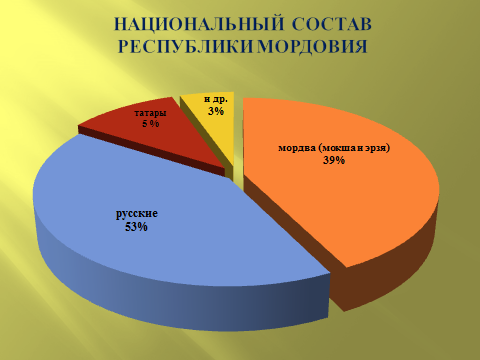 Нормативно-правовая база.В целях сохранения благоприятного климата межнациональных и межконфессиональных отношений между народами, исторически проживающими на территории республики, обеспечения межнационального мира и согласия, противодействия этническому и религиозному экстремизму в Республике Мордовия приняты необходимые  нормативно-правовые акты. Распоряжением Правительства Республики Мордовия от 29.02.2016 г. № 114-Р утвержден План мероприятий по реализации в 2016‒2018 гг. в Республике Мордовия Стратегии государственной национальной политики Российской Федерации до .Распоряжением Правительства Республики Мордовия от 09.01.2019 г. № 114-Р утвержден План мероприятий по реализации в 2019‒2021 гг. в Республике Мордовия Стратегии государственной национальной политики Российской Федерации до .Постановлением Правительства Республики Мордовия от 18 ноября . № 507 утверждена государственная программа «Гармонизация межнациональных и межконфессиональных отношений в Республике Мордовия» на 2014‒2020 гг.В соответствии с постановлением Правительства Республики Мордовия от 14 марта . № 100 действует Порядок определения объема и предоставления субсидий социально ориентированным некоммерческим организациям, осуществляющим деятельность в области сохранения национальной самобытности, развития национального (родного) языка, укрепления и развития межнационального, межэтнического и межконфессионального сотрудничества.В целях более эффективного взаимодействия в сфере реализации государственной национальной политики Российской Федерации на территории Республики Мордовия подписаны  Соглашения о сотрудничестве между Министерством культуры, национальной политики, туризма и архивного дела  Республики Мордовия и органами местного самоуправления.В муниципальных районах Республики Мордовия определены должностные лица на уровне заместителей глав администраций, курирующие сферу межнациональных отношений. Должностные регламенты лиц, к полномочиям которых отнесены вопросы реализации государственной национальной политики, приведены в соответствие с нормами Федерального закона от 22 октября 2013 г. № 284-ФЗ «О внесении изменений в отдельные законодательные акты Российской Федерации в части определения полномочий и ответственности органов государственной власти  субъектов Российской Федерации, органов местного самоуправления и их должностных лиц в сфере межнациональных отношений»Разработаны и приняты муниципальные программы по гармонизации межнациональных и межконфессиональных отношений.В целях координации деятельности исполнительных органов государственной власти Республики Мордовия, а также взаимодействия с территориальными органами федеральных органов исполнительной власти, органами местного самоуправления, общественными объединениями, научными и иными организациями Указом Главы Республики Мордовия образован Совет при Главе Республики Мордовия по межнациональным и межконфессиональным отношениям. В состав Совета вошли авторитетные представители национальных общественных, религиозных организаций, научного сообщества, руководители органов власти. 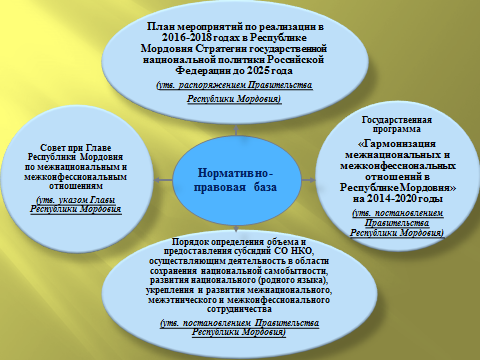 На реализацию государственной программы «Гармонизация межнациональных и межконфессиональных отношений в Республике Мордовия» на 2014‒2020 гг. в республиканском бюджете Республики Мордовия  на  2018  год  были предусмотрены  финансовые  средства  в  размере 70761100  рублей. На 1 января .  профинансированы мероприятия на сумму  64764300 рублей.В 2018 г. государственная программа «Гармонизация межнациональных и межконфессиональных отношений в Республике Мордовия» на 2014‒2020 гг. получила субсидию из федерального бюджета в размере 6 092 800 рублей на реализацию мероприятий по укреплению единства российской нации и этнокультурному развитию народов РоссииЦелевые показатели Государственной программы «Гармонизация межнациональных  и межконфессиональных отношений в Республике Мордовия» на 2014–2020 гг. в 2018 г. выполнены в полном объеме в соответствии с планом:Доля граждан, положительно оценивающих состояние межнациональных отношений, в общем количестве жителей Республики Мордовия – 90,0 %;Уровень толерантного отношения к представителям другой национальности – 86,0 %;Численность участников мероприятий, направленных на этнокультурное развитие народов России и поддержку языкового многообразия – 111,0 тыс. чел.;Количество мероприятий направленных на гармонизацию межнациональных отношений, этнокультурное развитие, профилактику этнического и религиозно-политического экстремизма, снижение уровня межэтнической и религиозной напряженности – 182;Количество мероприятий федерального и межрегионального значения, проведенных Республикой Мордовия и направленных на гармонизацию межнациональных отношений, этнокультурное развитие, профилактику этнического и религиозно-политического экстремизма, снижение уровня межэтнической и религиозной напряженности – 12; Проведение профориентационной работы по привлечению выпускников школ из субъектов Российской Федерации для поступления в вузы и ссузы Республики Мордовия – 1338;Выступления в электронных средствах массовой информации – 342;Количество публикаций о Республике Мордовия в средствах массовой информации в региональных выпусках центральных изданий, а также региональных изданиях субъектов Российской Федерации с компактным проживанием мордовского населения – 682.В Республике Мордовия ведется системная работа по повышению профессионального уровня государственных и муниципальных служащих Республики Мордовия, курирующих сферу этноконфессиональных отношений. Подготовку, переподготовку и повышение квалификации по вопросам реализации государственной национальной политики Российской Федерации по утвержденным в установленном порядке типовым учебным программам в  2018 г. прошли 265 государственных гражданских и муниципальных служащих республики (2017 – 171).В рамках образовательных программ было акцентировано внимание на приоритетных направлениях и задачах Стратегии государственной национальной политики Российской Федерации и реализации государственной программы Республики Мордовия «Гармонизация межнациональных и межконфессиональных отношений в Республике Мордовия на 2014‒2020 годы». Проведены занятия по темам: «Межэтнические конфликты: причины и поиски решений. Профилактика экстремизма и терроризма в поселениях Республики Мордовия», «Особенности межнациональных отношений в современной России и проблемы их гармонизации» и т.д.В соответствии с постановлением Правительства Республики Мордовия от 14 марта . № 100 предоставляются субсидии социально ориентированным некоммерческим организациям, осуществляющим деятельность в области сохранения национальной самобытности, развития национального (родного языка), укрепления и развития межнационального, межэтнического и межконфессионального сотрудничества.Получателями субсидии в 2018 г. стали:– Некоммерческая ассоциация «Поволжский центр культур финно-угорских народов». Проект: «Гражданское единство-выбор народов России»;– Межрегиональная общественная организация мордовского (мокшанского и эрзянского) народа. Проект «Межрегиональный молодежно-патриотический проект «Уроки патриотизма и гражданского единения»;– Религиозная организация «Свято-Варсонофский женский монастырь с. Покровские Селищи Зубово-Полянского муниципального района Республики Мордовия Краснослободской Епархии Русской Православной Церкви» (Московский Патриархат). Проект: «Духовно-просветительский проект по изучению и сохранению культурного наследия русского и мордовского народа»;– Мордовское республиканское отделение Международного общественного фонда «Российский фонд мира». Проект «Всероссийская научно-практическая конференция «Святой, праведный, непобедимый адмирал флота российского Ф.Ф.Ушаков» с участием высшего командования Черноморского флота Российской Федерации  в г. Севастополь»;– Общественная организация – Местная национально-культурная автономия украинцев города Саранска Республики Мордовия. Проект «Организация и проведение встречи с украинской песней «Сднамойся, люба родино!»;–  Городское казачье общество  «Свято-Предтеченское». Проекты: «Православные казачата» и  «Казачий сполох»;– Частное учреждение «Исламский культурный центр». Проект «Республиканский молодежный форум «Россия – наш общий дом»;– Некоммерческий фонд развития духовной культуры «Православное делание». Проект «Программа духовно-нравственного просвещения населения Республики Мордовия: в 2018 году»; – Иоанно-Богословский мужской епархиальный монастырь с.Макаровка городского округа Саранск Республики Мордовия Саранской и Мордовской Епархии Русской Православной церкви (Московский Патриархат)». Проекты: «Программа патриотической  смены «Наследие» и «Детско-юношеский лагерь-экспедиция «По святым местам Мордовии».‒ Региональная общественная культурно-просветительская организация «Дом дружбы народов Республики Мордовия». Проект «Венок дружбы в рамках проекта «Дружба народов - единство России».Социально значимые мероприятия в сфере этноконфессиональных отношений.Важнейшими факторами стабильности и социально-экономического  развития республики являются высокий уровень этноконфессионального согласия. Гармонизация межнациональных и межконфессиональных отношений – предмет особой заботы органов государственной власти Республики Мордовия. Именно на это были направлены основные социально значимые мероприятия 2018 г.В целях популяризации национальной культуры, сохранения и возрождения обрядов, укрепления межнациональных отношений и приумножения традиционных российских духовно-нравственных ценностей как основы российского общества в 2018 г. в Республике Мордовия были организованы и проведены многочисленные выставки и различные событийные (фестивали, форумы, конкурсы, концерты), научные (встречи с VIP-гостями, конференции, дебаты, тематические круглые столы) и практические (мастер-классы, показательные уроки, деловые игры, тренинги) мероприятия, ориентированные на дальнейшее сохранение национальных традиций, построение гражданского общества многонациональной России.В их числе: международная этнокультурная экспедиция «Волга – река мира. Диалог культур волжских народов»; республиканский  национально-фольклорный праздник «Шумбрат»; фестивали народного творчества «Эрзянь карть» (с.Дегилевка, Б.Березниковский район), «Теньгушевское семицветье» (с.Теньгушево, Теньгушевский район), «Урусовские валенки» (с.Урусово, Ардатовский район), «ЗаВаленки» (с.Аксел, Темниковский район), «Тавлинская игрушка» (с.Подлесная Тавла, Кочкуровский район), «Песни ямщиков» (с.Ямская слобода, Ельниковский район), народные гуляния «Шурале Боткасы» (Тат-Пишля, Рузаевский район), «Шишкеевский базар» (с. Шишкеево, Рузаевский район), гастрономические фестивали «Кургоня» (Рузаевский район), «Ярхцама васта» (с. Старое Шайгово, Старошайговский район), «ВкусФест» (п. Ромоданово, Ромодановский район) и т.д.На всероссийский уровень вышли проводимые в апреле мероприятия, посвященные Дню мордовских языков, которые одновременно прошли во всех муниципалитетах республики и в регионах Российской Федерации с компактным проживанием мордовского населения. На протяжении многих лет Мордовия заслуженно имеет репутацию региона, где совместные усилия органов власти, представителей традиционных религиозных институтов и широкой общественности нацелены на возрождение, укрепление и приумножение духовно-нравственных ценностей и традиций, воспитание чувства патриотизма и интернационализма. Это позволяет успешно решать национальные проблемы, в целом обеспечивающие национальную безопасность России и региона.Министерством культуры, национальной политики, туризма и архивного дела Республики Мордовия совместно с исполнительными органами государственной власти, национально-культурными и общественными организациями Республики Мордовия в 2018 года проведен ряд социально значимых мероприятий, направленных на реализацию положений Комплексного плана противодействия идеологии терроризма в Российской Федерации на 2013-2018 годы.Среди них наиболее значимыми являются следующие: международный творческий конкурс «Рождественская звезда»; творческий конкурс «Святыни земли мордовской»; торжественные мероприятия, посвященные годовщине канонизации в лике святых и приуроченные ко дню преставления русского флотоводца, святого праведного воина Феодора Ушакова и Дню славянской письменности и культуры; ежегодные Масловские чтения и Кирилло-Мефодиевские образовательные чтения; Межрегиональные образовательные чтения, посвященные памяти Святителя Луки (Войно-Ясенецкого), архиепископа Симферопольского и Крымского; Межрегиональные рождественские образовательные чтения Республики Мордовия «Молодежь: свобода и ответственность».Наши мордовские храмы и монастыри представляют собой не только культурную ценность, но и являются местом проведения большого числа культурно-массовых мероприятий, таких как: научно-практические конференции, фестивали, направленные на гармонизацию межнациональных отношений, профилактику этнического и религиозного экстремизма.Иоанно-Богословский Макаровский мужской монастырь, центральный (соборный) храм которого является памятником культуры федерального значения, имеет уникальное, огромное значение, далеко выходящее за рамки региона. Здесь базируется Координационный центр Синодального молодежного отдела Русской Православной Церкви в Приволжском федеральном округе, успешно функционирует детский православный лагерь «Солнечная Мордовия», сочетающий в себе духовно-просветительские, образовательные и рекреационные функции.С 27 по 28 октября 2018 года на базе паломнического центра Иоанно-Богословского мужского монастыря прошли мероприятия IV Межрегионального образовательного форума для православной молодежи Приволжского федерального округа «Пересвет» «Добровольчество как форма служения Отечеству».С 31 октября по 3 ноября 2018 года в Республике Мордовия проходил Всероссийский форум «Мусульмане России: гражданская идентичность и современные форматы межкультурного взаимодействия», в рамках которого состоялось открытие нового здания Исламского культурного центра города Саранска.Основной целью деятельности которого, станет работа по укрепление, сохранение и развитие межнационального и межконфессионального согласия в России и Мордовии, укрепление векового добрососедства между народами, сохранение национально-культурных и религиозных традиций татарского народа Республики Мордовия, противодействие идеологии экстремизма и радикального ислама, профилактика деструктивного поведения молодежи.Также, 24 ноября 2018 года в Центральной соборной мечети                   города Саранска «Ааль-Мансур» при участии руководства Министерства культуры, национальной политики, туризма и архивного дела Республики Мордовия состоялся семинар «Группы и течения в Исламе». Выступавшие на семинаре, в очередной раз напомнили слушателям о запрещенных мусульманских организациях в Росси и призвали имамов регулярно проводить профилактику с прихожанами мечетей, чтобы предотвратить их попадание в сети радикалов и экстремистов.Кроме того, 21 декабря 2018 года в Исламском культурном центре        города Саранска проведена Региональная научно-практическая конференция «Деформация исторической памяти как угроза национальной безопасности».Основные направления работы конференции: эскалация агрессии и нетерпимости в условиях современного общества; искажение ценностных ориентиров как угроза национальной безопасности России; снижение интеллектуального и культурного уровня: основные тенденции и перспективы преодоления проблемы.В ходе работы конференции были заслушаны доклады ведущих ученых Республики Мордовия по обозначенной тематике.В целях улучшения межэтнических отношений, профилактики ксенофобии и укрепления единства российской нации сотрудники министерства участвовали в работе выездного межведомственного совещания по вопросу «О состоянии и принимаемых органами власти, органами местного самоуправления, правоохранительными органами республики мерах по снижению радикализации в с. Белозерье Ромодановского муниципального района Республики Мордовия». В ходе этого мероприятия они подробно изложили о принятых мерах по пресечению проявлений идеологической, расовой и национальной нетерпимости, профилактике экстремизма, воспитания правовой культуры молодёжи в городском округе Саранск. Также, 27 ноября 2018 года с целью продолжения работы по оздоровлению ситуации в с. Белозерье Министерством культуры, национальной политики, туризма и архивного дела Республики Мордовия во взаимодействии с Администрацией Главы Республики Мордовия, администрацией Ромодановского муниципального района Республики Мордовия, администрацией села Белозерье, правоохранительного блока  проведено выездное рабочее совещание с представителями мусульманского духовенства республики в с. Белозерье Ромодановского муниципального района Республики Мордовия с участием имамов и председателей местных мусульманских религиозных организаций Республики Мордовия                  (с. Белозерье).На заседании рассмотрены вопросы проведения совместных с органами государственной власти республики мероприятий, направленных на локализацию деятельности отдельных радикально настроенных представителей мусульманской уммы в целях недопущения деяний экстремистского характера, на формирование среди верующих гражданской позиции на основе положений Конституции Российской Федерации, на патриотическое воспитание и сохранение традиционных духовных ценностей, затрагивались вопросы привития молодежи идей межнациональной и межрелигиозной толерантности.Мониторинг межнациональных и межконфессиональных отношений.В Республике Мордовия функционирует Система мониторинга состояния межнациональных (межэтнических) и межконфессиональных отношений и раннего предупреждения конфликтных ситуаций на территории Республики Мордовия. Система внедрена на трех уровнях: федеральном (ФАДН России), республиканском (Министерство культуры и  национальной политики Республики Мордовия), местном (в муниципальных районах Республики Мордовия и городском округе Саранск). Такой охват способствует оперативному взаимодействию  между органами государственной власти и местного самоуправления Республики Мордовия, позволяет эффективно взаимодействовать в  решении задач, связанных с предотвращением и разрешением конфликтов на национальной или религиозной почве. Правовой основой для внедрения системы на уровне муниципальной власти являются соответствующие соглашения, заключенные Министерством с администрациями муниципальных районов  республики и городского округа Саранск.Регулярный и комплексный характер носят социологические исследования, проводимые в Республике Мордовия по вопросам этноконфессиональных отношений.Доля граждан, положительно оценивающих состояние межнациональных отношений по результатам мониторинга межнациональных отношений, проведенного специалистами Научно-исследовательского института Регионологии ФГБОУ ВО «МГУ имени Н.П. Огарева», составила 90,0 %; уровень толерантного отношения к представителям другой национальности – 86,0 %. Доля граждан, подтверждающих отсутствие в свой адрес дискриминации по признакам национальности, языка, религии в общем количестве опрошенных граждан – 88 %.В Республике Мордовия в тесной взаимосвязи с общественными и религиозными организациями, землячествами, представляющими интересы различных этнических и религиозных групп, в том числе входящими в состав консультативных структур при органах государственной власти осуществляется работа по содействию адаптации и интеграции мигрантов. Систематически проводятся встречи с руководителями и представителями национальных организаций, в ходе которых целенаправленно обращается внимание руководства данных общественных организаций на необходимость проведения среди граждан своей национальной принадлежности активной работы по разъяснению положений миграционного законодательства Российской Федерации, соблюдения ими порядка оформления на работу. В центре внимания также находятся вопросы недопущения проявления экстремизма, межнациональной розни, об уголовной и административной ответственности за подстрекательство и совершение групповых нарушений и иных противоправных действий.В целях поддержки социально ориентированных некоммерческих организаций, реализующих проекты и программы, направленные на интеграцию и адаптацию мигрантов проводиться конкурс на выделение субсидий некоммерческим организациям, осуществляющим деятельность в области укрепления и развития межнационального, межэтнического и межконфессионального сотрудничества, содействия духовному развитию личности. На системной основе проводится комплекс организационных и профилактических мероприятий, направленных на социокультурную адаптацию и интеграцию мигрантов, на недопущение возникновения очагов социальной напряженности, вызванных негативными процессами в межнациональной сфере.  Цель  проводимых мероприятий ‒ сохранение и развитие духовного и культурного потенциала народов, проживающих на территории Республики Мордовия, на основе идей межэтнического и межконфессионального согласия. В Республике Мордовия действуют следующие некоммерческие организации, реализующие мероприятия по социальной и культурной адаптации мигрантов:‒ Некоммерческая ассоциация «Поволжский центр культур финно-угорских народов»;‒ Региональное отделение Общероссийской общественной организации «Союз армян России» в Республике Мордовия;‒ Общественная организация – Местная национально-культурная автономия украинцев города Саранска Республики Мордовия;‒ Мордовская региональная общественная национально-культурная организация «Азербайджан»;‒ Частное учреждение «Исламский культурный центр».В целях повышения эффективности деятельности, связанной с контрпропагандой агитационной работы приверженцев радикальных организаций с использованием возможностей сети Интернет и средств массовой информации на страницах республиканских СМИ открыты рубрики, где регулярно размещаются материалы, пропагандирующие идеи дружбы, гражданского и духовного единения народов Республики Мордовия. Реализуется ряд проектов, направленных на гармонизацию межнациональных и межконфессиональных отношений, противодействие экстремизму и ксенофобии. В частности, совместно с редакцией газеты «Известия Мордовии», Мордовским государственным университетом на страницах периодических изданий «Известия Мордовии» и «Голос Мордовского университета» открыты рубрики «Все мы – Россия» и «Мир без экстремизма». В рамках проектов практикуются различные формы открытого диалога: приглашенные эксперты, общественные деятели и читатели делятся своими размышлениями о сегодняшней ситуации в Мордовии, России и мире. На страницах газеты «Юлдаш» периодически публикуются материалы о выдающихся деятелях литературы, искусства, науки татарской национальности, уроженцах Мордовии; очерки из истории традиционного ислама, известных религиозных деятелях. Ряд публикаций в газете, а также в республиканских еженедельниках «Вечерний Саранск», «Известия Мордовии», «Столица С» и др. посвящены разоблачению опасности распространения в регионе позиций т.н. «чистого ислама» и его последователей. Деятельность Министерства культуры, национальной политики, туризма и архивного дела Республики Мордовия периодически освещается в республиканских электронных и печатных средствах массовой информации и на странице министерства на официальном сайте органов государственной власти Республики Мордовия в информационно-телекоммуникационной сети «Интернет».В течение 2018 года органами государственной власти совместно с  образовательными и общественными  организациями республики проводилась целенаправленная  работа  с выпускниками школ из других субъектов Российской Федерации, их родителями, педагогами и активом национально-культурных автономий и объединений по привлечению выпускников общеобразовательных школ для обучения в Республике Мордовия.  В результате  проведенной в 2018 г. профориентационной работы  в ФГБОУ ВО «Мордовский государственный университет имени Н.П. Огарёва» на первый курс было принято из регионов Российской Федерации 710 человек, в ФГБОУ ВО «Мордовский государственный педагогический институт имени М.Е. Евсевьева» – 377, в Саранский кооперативный институт Российского университета кооперации – 23, Средне-Волжский Институт (филиал) ФГБОУ ВО «Всероссийский государственный университет юстиции (РПА Минюста России)» в городе Саранске – 87, учреждения начального и среднего профессионального образования – 169. Всего иногородних абитуриентов в образовательные организации Республики Мордовия               в 2018 г. зачислено 1366,  в 2017 г. – 1338 человек. Представителям национальных общественных организаций и родительскому сообществу в ходе проведения профориентационной работы в субъектах Российской Федерации постоянно доводится информация о Республике Мордовия, социально-бытовых условиях и возможностях дальнейшего трудоустройства на предприятиях республики.VIII.   ТуризмВ рамках задач по развитию туризма в 2018 году завершена классификация коллективных средств размещения Мордовии и формирование паспортов их антитеррористической защищенности. Во всех основных гостиницах Саранска установлены терминалы приема банковских карт, обеспечен доступ к wi-fi, наличие справочной туристской информации и сувенирных прилавков. При подготовке к чемпионату мира по футболу введено в эксплуатацию 450 номеров на 1100 мест в гостиницах и хостелах (за вычетом ГЖК «Тавла»), тем самым совокупный номерной фонд республики увеличен на треть. В гостиничной сфере создано 600 дополнительных рабочих мест.Совместно с Российским институтом управления и МГУ имени Н.П. Огарева проведены курсы повышения квалификации по программе «Служба приема и размещения гостиниц» (60 человек очно, 156 человек дистанционно) и «Экскурсоводы и гиды-переводчики по специфике работы в условиях проведения массовых мероприятий» (обучено 87 человек, аккредитовано 40, включая 15 со знанием иностранных языков). Дополнительно проведено 12 семинаров с участием экспертов в области туризма и гостиничного дела из-за пределов региона.Актуализирована англоязычная версия официального туристского портала Республики Мордовия. Создана и размещена на портале аудиоэкскурсия по Саранску на русском, английском, испанском языках.Разработана и издана справочная полиграфическая продукция о туризме на русском, английском, испанском, а также французском и немецком языках в совокупном объеме 515 тыс. экземпляров, включая карты Саранска и Мордовии двух видов, буклет-путеводитель по Саранску, серию информационных флаеров. Рекламные материалы направлены для распространения в Пензу. Ульяновск и российское консульство в Японии.Разработано пять туристско-экскурсионных маршрутов, адаптированных под нужны болельщиков чемпионата мира по футболу. В дни чемпионата ГБУ «ТИЦ РМ» организованы сборные бесплатные экскурсии по маршруту «Саранск: последняя миля» на русском и английском языках, а также бесплатное экскурсионное обслуживание для журналистов городского пресс-центра. Всего в период проведения чемпионата турфирмами и физическими лицами из числа подготовленных гидов-экскурсоводов проведено более 1000 экскурсий, из них 60 % на русском языке, 35 % на английском, 5 % на испанском и иных иностранных языках. Обслужено 20 тыс. экскурсантов.Туристский потенциал Мордовии презентован на международноых выставках «Интурмаркет – 2018» и Metro Expo 2018 (Москва), на трех международных онлайн-выставках: Russia Expo Days 2018, «Знай наше – Лето 2018» и «Знай наше – Зима 2018».Материалы о Мордовии опубликованы в англоязычном издании «Tourism & Leisure in Russia» (Туризм и отдых в России), систематически размещаются на национальном туристском портале Russia.Travel.Проведено три инфотура для представителей международных СМИ и федеральных туроператоров, а также инфотур для региональных турфирм и СМИ в Темниковский район. Во взаимодействии с АНО «Санарск-2018» организована адресная работа по приему и сопровождению более 30 съемочных групп российских и зарубежных СМИ в период подготовки и проведения чемпионата мира по футболу.В рамках участия в проекте «Гастрономическая карта России» материалы о национальной кухне Мордовии размещены в издании «Foodбол: кулинарное путешествие по 11 футбольным столицам России», в Саранске проведен гастрономический фестиваль Welcome FOODball Cup. Обеспечены съемки и выпуск этно-гастрономической телепередачи НТВ «Поедем, поедим!» о Мордовии.В Туристско-информационном центре Республики Мордовия на принципах государственно-частного партнерства открыт сувенирный магазин, реализующий изделия местных мастеров.В Мордовском республиканском объединенном краеведческом музее имени И.Д. Воронина создана постоянная экспозиция, посвященная проведению чемпионату мира по футболу 2018 года в Саранске. Сформирован экскурсионный маршрут «Саранск: по следам чемпионата», на стадионе «Мордовия Арена» организовано экскурсионное обслуживание, тематические программы приема разработаны в гостиницах Mercure Saransk Center и «Адмирал», размещавших национальные сборные. Брендовый маршрут Мордовии «Зов Торамы» совместно с туроператором «Юнион» запущен в продажу через сеть российских туроператоров.Организованы экспертные поездки по вопросам формирования туристского продукта в Краснослободский, Рузаевский, Ичалковский районы, экспертный тур с участием федеральных туроператоров в Кочкуровский и Темниковский районы.Основные задачи в сфере туризма на 2019 год планируются на основе Комплекса мероприятий по развитию туризма в городах-организаторах чемпионата мира по футболу 2018 года (проект сформирован Ростуризмом) и Регионального проекта «Экспорт услуг».На предстоящий год запланировано участие в Международной выставке «Интурмаркет – 2019» (март); организация информационных туров, включая информационный тур для зарубежных туроператоров (май); проведение в Саранске межрегионального семинара «Финно-угорское пространство России в туристском измерении» (сентябрь) и этапа всероссийского конкурса «Маршрут года» (октябрь); организация серии обучающих семинаров для представителей туристской отрасли по теме маркетинга и экспортной деятельности, а также семинаров в районах Республики Мордовия по теме формирования и продвижения турпродукта; организация серии презентационных мероприятий в соседних регионах. Совместно с Минлесхозом Республики Мордовия и ФГБУ «Заповедная Мордовия» и Регионального проекта «Сохранение биологического разнообразия и развитие экологического туризма» запланирован комплекс мероприятий по развитию экологического туризма в Национальном парке «Смольный».IX.    Архивное дело2018 год – знаковый для архивистов: исполнилось 100 лет со дня образования государственной архивной службы России и 90 лет со дня образования архивной службы Республики Мордовия. Министерством культуры, национальной политики, туризма и архивного дела Республики Мордовия и архивными учреждениями республики проведена большая работа по выполнению Плана мероприятий по подготовке и проведению празднования 100-летия со дня образования государственной архивной службы России, утвержденного распоряжением Правительства Республики Мордовия от 13.11.2017 № 672-Р.В январе . в Пресс-центре Республики Мордовия проведена пресс-конференция с печатными и электронными СМИ с целью ознакомления жителей республики с историей государственной архивной службы России и архивной службы Республики Мордовия.К двум знаменательным датам была приурочена Межрегиональная научно-практическая конференция «Культурно-историческое наследие Среднего Поволжья: сохранение, использование, популяризация», которая прошла в рамках Республиканского образовательного форума – 2018 «Образование для всех». Организованы праздничные мероприятия, посвященные российскому и международному дням архивов.Архивисты Республики Мордовия приняли участие во Всероссийских конкурсах, организованных Федеральным архивным агентством: «Архив XXI», «Российский хронограф».Проведены зональные совещания-семинары с работниками муниципальных и объединенных межведомственных архивов по личному составу, представителями организаций – источников комплектования муниципальных архивов «Формирование Архивного фонда Республики Мордовия».С целью популяризации архивной работы, воспитания уважительного отношения обучающихся, студентов, граждан к историческому прошлому и настоящему Родины, организованы различные конкурсы, в том числе впервые - конкурс стихов об архивной службе «В твоей профессии – века».В школах города Саранска проведены16 открытых уроков «Отечество – моя святыня».Архивисты Республики Мордовия принимали участие в работе научно-практических конференций, форумов и других мероприятий, организованных коллегами из Приволжского федерального округа.В августе . состоялось торжественное мероприятие, посвященное 100-летию государственной архивной службы России и 90-летию архивной службы Мордовии.В течение года экспонировались выставки архивных документов, велась публикационная работа.Подготовлено 7 выставок архивных документов и материалов в традиционном формате:4 выставки документов, посвященные памятным датам в истории России: к 100-летию государственной архивной службы России и 90-летию архивной службы Мордовии, к 100-летию ВЛКСМ, к 100-летию начала Гражданской войны 1918-1922 гг.;3 выставки на темы краеведения и общественно-политической жизни Республики Мордовия: о святом праведном воине Феодоре Ушакове, к мероприятию «Георгиевская ленточка в архиве».В . архивисты продолжали развивать направление виртуальной выставочной деятельности. В течение года подготовлены и размещены на странице архивного управления официального сайта органов государственной власти Республики Мордовия 4 виртуальные выставки:к юбилейным датам – «Комсомол – моя судьба» - к 100-летию ВЛКСМ;совместно с Комитетом по делам архивов Нижегородской области «Подвигами предков гордимся» (к 100-летию окончания Iмировой войны);на темы краеведения– «Отечество моя святыня»;‒ «100 важных документов в истории Мордовского края».Виртуальные выставки архивных документов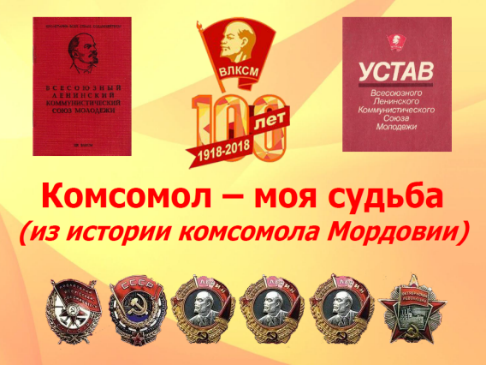 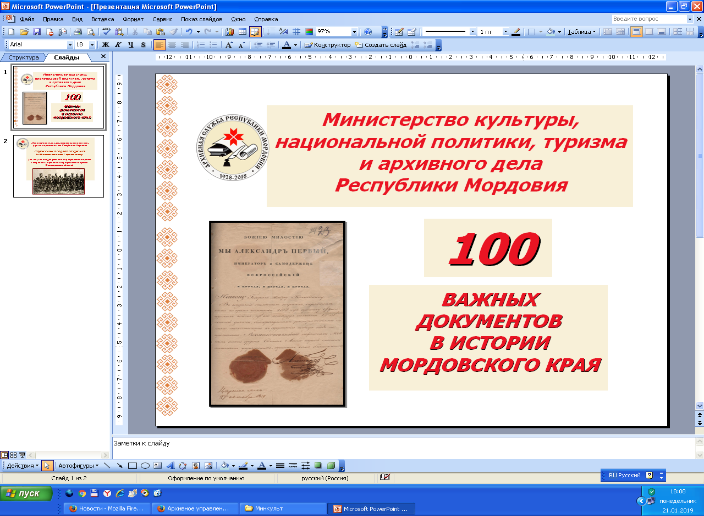 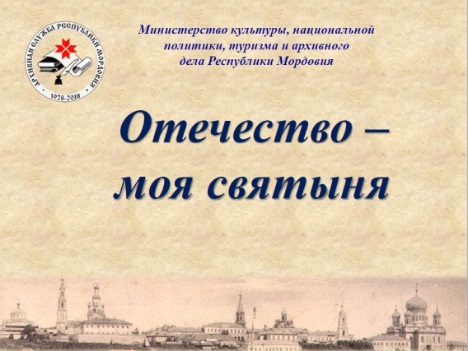 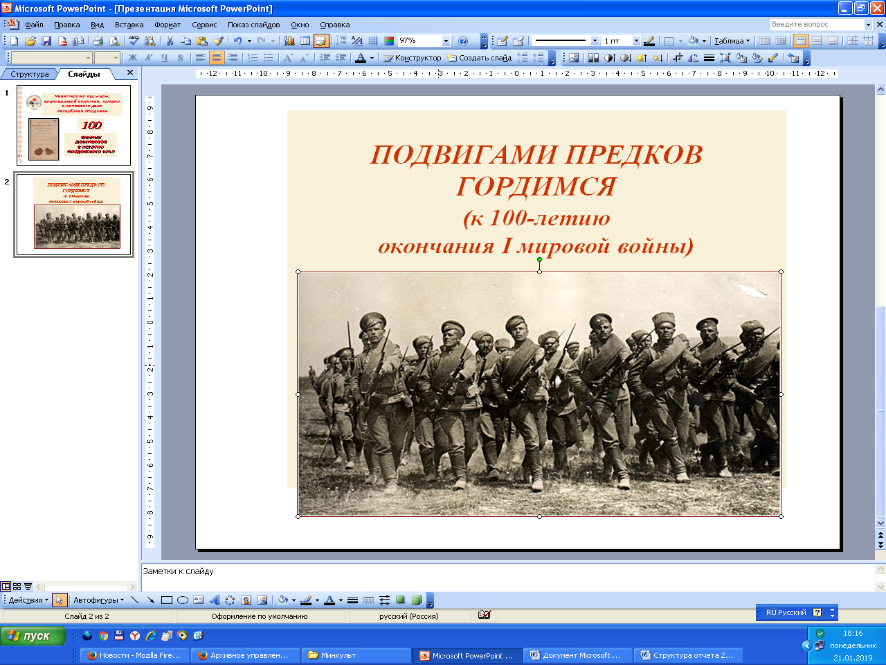 В . подготовлены:‒ Календарь знаменательных дат на 2018 год. История Республики Мордовия в лицах и событиях (справочное издание в электронном виде); ‒ Память – наше богатство (информационное издание к 100-летию государственной архивной службы России и 90-летию архивной службы Республики Мордовия);‒ Комсомол Мордовии в документах и материалах: 1918-1991 гг.;‒ 100 лет ВЛКСМ: опыт, традиции, наследие (иллюстрированное издание);‒ очерк и хроника комсомола Мордовии для альманаха «Люди долга и чести»;‒ «Культурно-историческое наследие Среднего Поволжья: сохранение, использование, популяризация». Материалы Межрегиональной научно-практической конференции. Саранск, 23 августа .‒ «Из истории спорта Мордовии» (электронное издание);‒ Краткий справочник по фондам Государственного архива документов по личному составу Республики Мордовия (электронное издание).Подготовка сборников, электронных изданийВ 2018 году произошли некоторые изменения в системе архивных учреждений Республики Мордовия: ‒ в Инсарском муниципальном районе создано муниципальное казенное архивное учреждение «Объединенный межведомственный архив документов по личному составу»;‒ ликвидирован объединенный ведомственный архив при Министерстве сельского хозяйства и продовольствия Республики Мордовия (документы переданы в государственные архивы). Сегодня система архивных учреждений республики включает в себя 2 государственных архива: ГКАУ «Центральный государственный архив Республики Мордовия» и ГКАУ «Государственный архив документов по личному составу Республики Мордовия», 23 структурных подразделения органов местного самоуправления, выполняющие функции муниципальных архивов (в каждом муниципальном районе и городском округе Саранск), 18 объединенных межведомственных архивов документов по личному составу в муниципальных районах, 3 объединенных ведомственных архива при исполнительных органах государственной власти (Министерстве образования, Министерстве культуры, национальной политики, туризма и архивного дела, Министерстве здравоохранения республики).Структура архивной отраслиАрхивный фонд Республики Мордовия в целом составляет 2,6 млн. ед. хр. (это документы федеральной собственности, государственной собственности Республики Мордовия, муниципальной и частной собственности).Источниками комплектования архивных учреждений республики являются в настоящее время 1264 организации различных форм собственности.Организации – источники комплектования государственных и муниципальных архивов по формам собственностиОсновными показателями деятельности ГКАУ «Центральный государственный архив Республики Мордовия», ГКАУ «Государственный архив документов по личному составу Республики Мордовия» являются: формирование архивных фондов, обеспечение физической сохранности документов, исполнение социально-правовых запросов граждан, оказание платных услуг по упорядочению документов и информационному обслуживанию юридических и физических лиц.Основные показатели деятельности государственных архивных учреждений в . (в сравнении с .)Динамика показателей деятельности государственных архивных учреждений (2016-2018 гг.)Утверждение описей на ЭПК, всего, тыс. ед. хр.Количество исполненных запросов, всего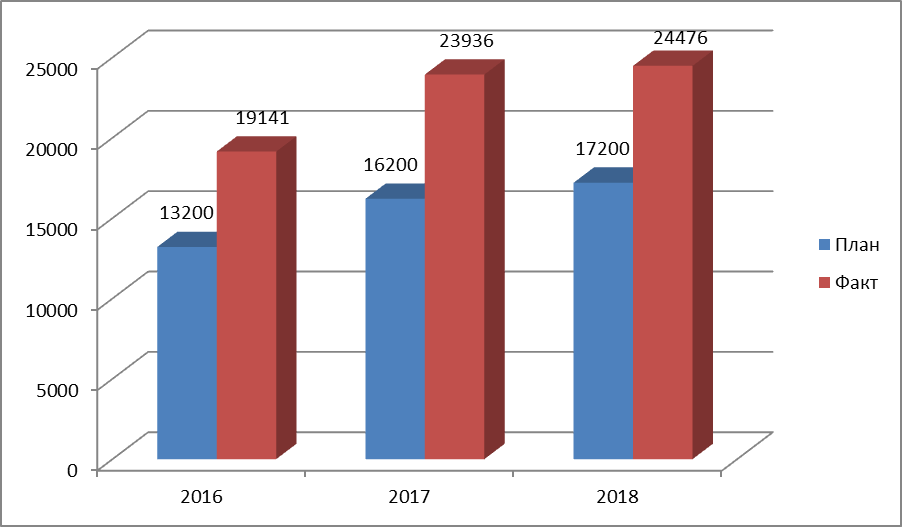 Поступление доходов от оказания платных услуг, тыс. руб.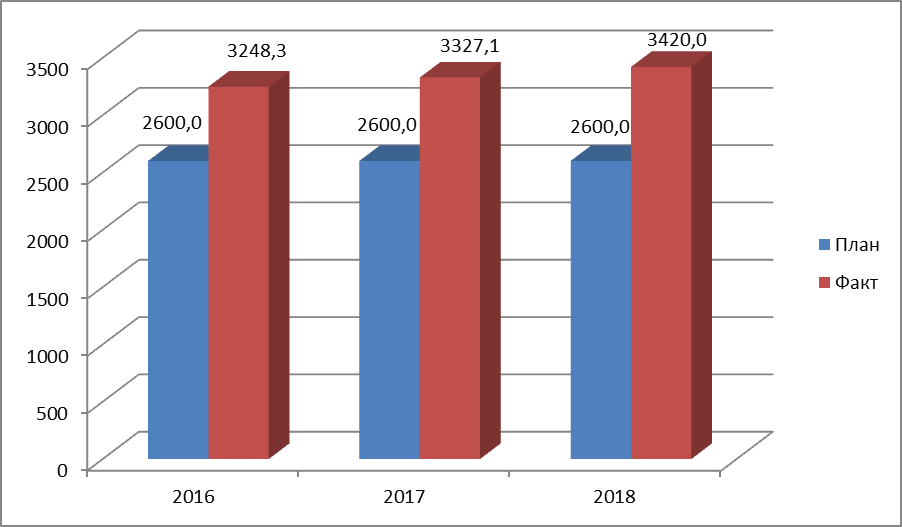 X. Нормативно-правовое обеспечение отрасли В 1 квартале 2018 г. принято:2 Указа Главы Республики Мордовия, из них: 1 – внесение изменений в указы Главы Республики Мордовия о премиях, присуждаемым в сфере культуры; 1 – о внесении изменения в пункт 4 Указа Главы Республики Мордовия от 26 июня 2017 г. № 135-УГ (об учреждении грантов театральным организациям).6 постановлений Правительства Республики Мордовия, из них: 1 – о внесении изменений в государственную программу Республики Мордовия «Гармонизация межнациональных и межконфессиональных отношений в Республике Мордовия»; 2 – приведение в соответствие с действующим законодательством; 1 – об утверждении порядка предоставления из республиканского бюджета Республики Мордовия грантов в форме субсидий государственным бюджетным учреждениям Республики Мордовия, осуществляющим театральную деятельность, на реализацию значимых творческих проектов в области театрального искусства; 2 – о предоставлении субсидий муниципальным образованиям.10 распоряжений Правительства Республики Мордовия, из них: 4 – по кадровым вопросам; 1 – о создании ГКУ «Аппарат Общественной палаты Республики Мордовия», 1 – об утверждении отчета по выполнению Тематического плана НИИГН, 4 – об одобрении проектов соглашений о предоставлении субсидий из федерального бюджета.268 приказов Министра, из них: 77 по основной деятельности (в числе которых: 9 – о проведении мероприятий, 3 – о проведении проверок, 2 – о утверждении охранных обязательств); 134 – по вопросам оплаты труда руководителей подведомственных учреждений; 7 – по вопросам награждения; 27 – по кадровым вопросам в отношении государственных служащих; 23 – по кадровым вопросам руководителей подведомственных учреждений.Во 2 квартале 2018 г. принято:4 постановления Правительства Республики Мордовия, из них: 1 – в сфере оплаты труда; 1 – о внесении изменений в государственную программу Республики Мордовия «Развитие культуры и туризма»; 2 – о предоставлении субсидий муниципальным образованиям.5 распоряжений Правительства Республики Мордовия, из них 4 – по вопросам оплаты труда НИИГН, 1 – Об утверждении плана и детального плана-графика реализации государственной программы «Гармонизация межнациональных и межконфессиональных отношений в Республике Мордовия» на 2018 год и на плановый период 2019-2020 годов.238 приказов Министра, из них: 88 – по основной деятельности (в числе которых: 4 – об утверждении охранных обязательств, 3 – административные регламенты, 4 –о мероприятиях по контролю); 91 – по вопросам оплаты труда руководителей подведомственных учреждений; 7 – по вопросам награждения; 39 – по кадровым вопросам в отношении государственных служащих; 13 – по кадровым вопросам руководителей подведомственных учреждений.В 3 квартале 2018 г. принято:1 Закон Республики Мордовия от 30 августа 2018 г. № 69-З «О признании утратившими силу пунктов 2, 5.2 и 5.4 статьи 11 Закона Республики Мордовия «О межбюджетных отношениях в Республике Мордовия».3 постановления Правительства Республики Мордовия, из них: 1 – по вопросам оплаты труда в учреждениях, подведомственных Минкультнац Республики Мордовия; 2 – о предоставлении субсидий муниципальным образованиям.9 распоряжений Правительства Республики Мордовия, из них: 5 – по вопросам оплаты труда НИИГН, 1 – утверждение плана мероприятий, 1 – о проекте закона Республики Мордовия, 1 – внесение изменений в дорожную карту по повышению эффективности, 1 – о внесении изменений в Концепцию развития театрального дела.258 приказов Министра, из них: 68 – по основной деятельности; 86 – по вопросам оплаты труда руководителей подведомственных учреждений; 4 – по вопросам награждения; 49 – по кадровым вопросам в отношении государственных служащих; 51 – по кадровым вопросам руководителей подведомственных учреждений.В 4 квартале 2018 г. принято:5 постановления Правительства Республики Мордовия, из них: 5 – о предоставлении субсидий муниципальных образованиям.9 распоряжений Правительства Республики Мордовия, из них: 4 – по вопросам оплаты труда НИИГН, 1 – о парафировании соглашения о предоставлении субсидии из федерального бюджета, 1 – об одобрении заключения государственного контракта, 1 – об утверждении Тематического плата НИИГН, 1 – по организационным вопросам, 1 – об утверждении плана (год театра).290 приказов Министра, из них: 114 – по основной деятельности; 87 – по вопросам оплаты труда руководителей подведомственных учреждений; 7 – по вопросам награждения; 38 – по кадровым вопросам в отношении государственных служащих; 44 – по кадровым вопросам руководителей подведомственных учреждений.* данные представляются с учетом изменения структуры органов исполнительной власти Республики Мордовия в соответствии с Указом Главы Республики Мордовия от 21 сентября 2017 г. № 212-УГ «Об изменении структуры исполнительных органов государственной власти Республики Мордовия и о внесении изменений в Указ Главы Республики Мордовия от 21 ноября 2005 г. № 187-УГ» (то есть по упраздненным (реорганизованным) исполнительным органам государственной власти Республики Мордовия данные представляются исполнительными органами государственной власти Республики Мордовия - правопреемниками)** Направление (или тематика разработанных актов) (указывается внизу таблицы):например, в 1 квартале 2017 года принято 5 законов Республики Мордовия: из них 1 — о налогах; 1- в области экономического развития, 3 — приведение в соответствие с федеральным законодательством и т. д.принято 12 распоряжений Правительства Республики Мордовия: из них - 8 организационным, кадровым и иным текущим вопросам, 2 - утверждение планов мероприятий («дорожных карт»); 2 -  утверждение составов комиссий и рабочих групп.Принято 50 приказов органов исполнительной власти Республики Мордовия: из них 20 - методические рекомендации типовые формы соглашений (контрактов); 11 - административные регламенты предоставления государственных услуг (исполнения функций); 10 - в сфере противодействия коррупции и общественной безопасности; 9 -  утверждение комиссий и рабочих групп.Такая разбивка представляется по каждому виду правового акта.Показа-телиКоличество спектаклей, всегоКоличество спектаклей, всегоЧисло зрителей, тыс. чел. Число зрителей, тыс. чел. число показов на гастролях за пределами регионаколичество новых постановокПоступления от мероприятий тыс. руб.Поступления от мероприятий тыс. руб.ГодыПланФактПланФактПланФактГБУК «Государственный русский драматический театр Республики Мордовия» ГБУК «Государственный русский драматический театр Республики Мордовия» ГБУК «Государственный русский драматический театр Республики Мордовия» ГБУК «Государственный русский драматический театр Республики Мордовия» ГБУК «Государственный русский драматический театр Республики Мордовия» ГБУК «Государственный русский драматический театр Республики Мордовия» ГБУК «Государственный русский драматический театр Республики Мордовия» ГБУК «Государственный русский драматический театр Республики Мордовия» ГБУК «Государственный русский драматический театр Республики Мордовия» 201716122624,333,31134855,06809,7201819524827,242,01845500,08917,6ГБУК «Государственный музыкальный театр имени И.М.Яушева»ГБУК «Государственный музыкальный театр имени И.М.Яушева»ГБУК «Государственный музыкальный театр имени И.М.Яушева»ГБУК «Государственный музыкальный театр имени И.М.Яушева»ГБУК «Государственный музыкальный театр имени И.М.Яушева»ГБУК «Государственный музыкальный театр имени И.М.Яушева»ГБУК «Государственный музыкальный театр имени И.М.Яушева»ГБУК «Государственный музыкальный театр имени И.М.Яушева»ГБУК «Государственный музыкальный театр имени И.М.Яушева»201718723153,069,513511592,013373,8201819626054,767,528511640,013704,8ГБУК «Мордовский государственный национальный драматический театр»ГБУК «Мордовский государственный национальный драматический театр»ГБУК «Мордовский государственный национальный драматический театр»ГБУК «Мордовский государственный национальный драматический театр»ГБУК «Мордовский государственный национальный драматический театр»ГБУК «Мордовский государственный национальный драматический театр»ГБУК «Мордовский государственный национальный драматический театр»ГБУК «Мордовский государственный национальный драматический театр»ГБУК «Мордовский государственный национальный драматический театр»201719829628,237,52154489,55289,1201816624024,037,52464400,05214,7ГБУК «Государственный театр кукол Республики Мордовия»ГБУК «Государственный театр кукол Республики Мордовия»ГБУК «Государственный театр кукол Республики Мордовия»ГБУК «Государственный театр кукол Республики Мордовия»ГБУК «Государственный театр кукол Республики Мордовия»ГБУК «Государственный театр кукол Республики Мордовия»ГБУК «Государственный театр кукол Республики Мордовия»ГБУК «Государственный театр кукол Республики Мордовия»ГБУК «Государственный театр кукол Республики Мордовия»201730049921,148,07542500,04852,6201830050721,153,29442620,05038,9МУК «Городской детский центр театра и кино «Крошка»МУК «Городской детский центр театра и кино «Крошка»МУК «Городской детский центр театра и кино «Крошка»МУК «Городской детский центр театра и кино «Крошка»МУК «Городской детский центр театра и кино «Крошка»МУК «Городской детский центр театра и кино «Крошка»МУК «Городской детский центр театра и кино «Крошка»МУК «Городской детский центр театра и кино «Крошка»МУК «Городской детский центр театра и кино «Крошка»201728030115,025,4031500,02300,02018 280332  15,024,2  03  1500,0 2308,8 выполнение показателей в 2017 г.11261553136,9213,71102024106,532625,2выполнение показателей в 2018 г.11371627142,0224,41642225660,035184,8% роста2018/2017 +4,8%+5,0%+ 49,1%+10%+7,8 %ПоказателиКоличество концертов, всегоКоличество концертов, всегоКоличество концертов, всегоЧисло зрителей, тыс. чел. Число зрителей, тыс. чел. Поступления от концертов (доходы), тыс. руб. Поступления от концертов (доходы), тыс. руб. ГодыПланПланФактПланФактПланФактГБУК «Мордовская государственная филармония ‒ Республиканский Дворец культуры»ГБУК «Мордовская государственная филармония ‒ Республиканский Дворец культуры»ГБУК «Мордовская государственная филармония ‒ Республиканский Дворец культуры»ГБУК «Мордовская государственная филармония ‒ Республиканский Дворец культуры»ГБУК «Мордовская государственная филармония ‒ Республиканский Дворец культуры»ГБУК «Мордовская государственная филармония ‒ Республиканский Дворец культуры»ГБУК «Мордовская государственная филармония ‒ Республиканский Дворец культуры»ГБУК «Мордовская государственная филармония ‒ Республиканский Дворец культуры»2017969626230,387,412 718,913 437,72018110110284(в. т.ч102-благотворительных)45,087,910000,012000,0ГБУК «Государственный камерный хор Республики Мордовия»ГБУК «Государственный камерный хор Республики Мордовия»ГБУК «Государственный камерный хор Республики Мордовия»ГБУК «Государственный камерный хор Республики Мордовия»ГБУК «Государственный камерный хор Республики Мордовия»ГБУК «Государственный камерный хор Республики Мордовия»ГБУК «Государственный камерный хор Республики Мордовия»ГБУК «Государственный камерный хор Республики Мордовия»201711011011417,625,51 034,4844,7201811011011417,626,81034,4812,6ГБУК «Мордовский государственный ансамбль песни и танца «Умарина»ГБУК «Мордовский государственный ансамбль песни и танца «Умарина»ГБУК «Мордовский государственный ансамбль песни и танца «Умарина»ГБУК «Мордовский государственный ансамбль песни и танца «Умарина»ГБУК «Мордовский государственный ансамбль песни и танца «Умарина»ГБУК «Мордовский государственный ансамбль песни и танца «Умарина»ГБУК «Мордовский государственный ансамбль песни и танца «Умарина»ГБУК «Мордовский государственный ансамбль песни и танца «Умарина»2017888810019,018,91 400,02 207,12018888811119,019,21 400,01 654,9ГАУ РМ «Фольклорный ансамбль «Торама»ГАУ РМ «Фольклорный ансамбль «Торама»ГАУ РМ «Фольклорный ансамбль «Торама»ГАУ РМ «Фольклорный ансамбль «Торама»ГАУ РМ «Фольклорный ансамбль «Торама»ГАУ РМ «Фольклорный ансамбль «Торама»ГАУ РМ «Фольклорный ансамбль «Торама»ГАУ РМ «Фольклорный ансамбль «Торама»201788889223,023,0579,0579,0201888889925,025,1403,7403,7АУ РМ по оказанию государственных услуг в сфере культуры «Джазовый оркестр «Биг-бенд «Саранск»АУ РМ по оказанию государственных услуг в сфере культуры «Джазовый оркестр «Биг-бенд «Саранск»АУ РМ по оказанию государственных услуг в сфере культуры «Джазовый оркестр «Биг-бенд «Саранск»АУ РМ по оказанию государственных услуг в сфере культуры «Джазовый оркестр «Биг-бенд «Саранск»АУ РМ по оказанию государственных услуг в сфере культуры «Джазовый оркестр «Биг-бенд «Саранск»АУ РМ по оказанию государственных услуг в сфере культуры «Джазовый оркестр «Биг-бенд «Саранск»АУ РМ по оказанию государственных услуг в сфере культуры «Джазовый оркестр «Биг-бенд «Саранск»АУ РМ по оказанию государственных услуг в сфере культуры «Джазовый оркестр «Биг-бенд «Саранск»201788888845,6545,7800,0971,7201892929249,849,8739,5739,5ГАУ РМ «Театр песни «Росичи»ГАУ РМ «Театр песни «Росичи»ГАУ РМ «Театр песни «Росичи»ГАУ РМ «Театр песни «Росичи»ГАУ РМ «Театр песни «Росичи»ГАУ РМ «Театр песни «Росичи»ГАУ РМ «Театр песни «Росичи»ГАУ РМ «Театр песни «Росичи»2017888811216,220,61 400,01 627,52018888813516,221,61 400,01 301,1Выполнение показателей в 2017 г.Выполнение показателей в 2017 г.558768151,75221,117 932,319 667,7Выполнение показателей в 2018 г.Выполнение показателей в 2018 г.576835 (в. т.ч.102 -благотворительных)(+45% к плану)172,6230,49(+33,5 к плану)14 977,616 911,8(+2,9% к плану)% роста (факт)2018/2017% роста (факт)2018/2017+3,2%+8,7%+13,7%+4,2%-14%Тип музеяКоличество(включая филиалы)Художественные5Историко-краеведческие17Мемориальные2Музеи-заповедники-ГодыЧисло клубных формированийЧисло участников клубных формированийЧисло формирований самодеятельного народного творчестваЧисло культурно-массовых мероприятийЧисло посещений культурно-массовых мероприятий2017 г.27872957922706324637800472018 г.2836307362272649643989206Наиболее низкие показатели (приведены в порядке возрастания) ‒ у следующих учреждений: ГБУК «Республиканский Дом народного творчества» (119,9 балла);МБУК «Дворец культуры городского округа Саранск» (121,95 балла);ГБУК «Мордовская республиканская юношеская библиотека» (122,97балла);ГБУК «Государственный театр кукол Республики Мордовия» (123,46балла);ГБУК «Государственный русский драматический театр Республики Мордовия» (129,45 балла).Результаты независимой оценки качества размещены на сайте bus.gov.ru в декабре 2018 г.  ВузЗачисленоЗачисленоЗачисленоЗачисленоЗачисленоЗачисленоЗачисленоЗачисленоЗачисленоЗачисленоЗачисленоЗачисленоВуз2013 г.2013 г.2014 г.2014 г.20152015201620162017201720182018ВузвсегоочновсегоочновсегоочновсегоочновсегоочновсегоочноМГУ 573437635589681583696573703566710551МГПИ 298208306217277194275177291185377189СКИ13760542343145819415234РПА––231033131610114378716РАНХиГС––415–336–‒‒ИТОГО100870510228401039804104878211557931197760ПоказателиУтверждение описей на ЭПК, всего, тыс. ед. хр.Утверждение описей на ЭПК, всего, тыс. ед. хр.Количество исполненных запросов, всегоКоличество исполненных запросов, всегоПоступлениедоходов от оказания платных услуг, тыс. руб. Поступлениедоходов от оказания платных услуг, тыс. руб. ГодыПланФактПланФактПланФакт201613,2422,98813200191412600,03248,3201713,2423,08616200239362600,03327,1201814,225,21 (+ 77,5% к плану)1720024476(+ 42% к плану)2600,03420,0 (+ 31,5% к плану)Правовые акты, разработанные (инициированные) и принятые исполнительными органами государственной власти Республики Мордовия в 2018 году *Правовые акты, разработанные (инициированные) и принятые исполнительными органами государственной власти Республики Мордовия в 2018 году *Правовые акты, разработанные (инициированные) и принятые исполнительными органами государственной власти Республики Мордовия в 2018 году *Правовые акты, разработанные (инициированные) и принятые исполнительными органами государственной власти Республики Мордовия в 2018 году *Правовые акты, разработанные (инициированные) и принятые исполнительными органами государственной власти Республики Мордовия в 2018 году *Правовые акты, разработанные (инициированные) и принятые исполнительными органами государственной власти Республики Мордовия в 2018 году *Правовые акты, разработанные (инициированные) и принятые исполнительными органами государственной власти Республики Мордовия в 2018 году *Период принятия (разработанных) правовых актов Республики Мордовия (квартал)Закон Республики Мордовия (ед.)**Указ Главы Республики Мордовия (ед.)**Постановление Правительства Республики Мордовия (ед.)**РаспоряжениеПравительства Республики Мордовия (ед.)**Приказисполнительного органа государственной власти Республики Мордовия (ед.) **Проект федерального акта **1 квартал61026802 квартал124523803 квартал3925804 квартал592900Итого:12183310540